ВОПРОСЫ НАЛОГОВОГО ЗАКОНОДАТЕЛЬСТВА.1. Вопрос: Что делать, если имеется расхождение между адресом налогоплательщика, указанным в налоговом уведомлении и его фактическим адресом?Ответ: В соответствии со ст.11 НК РФ место жительства физического лица - адрес (наименование субъекта Российской Федерации, района, города, иного населенного пункта, улицы, номера дома, квартиры), по которому физическое лицо зарегистрировано по месту жительства в порядке, установленном законодательством Российской Федерации. При отсутствии у физического лица места жительства на территории Российской Федерации для целей настоящего НК РФ место жительства может определяться по просьбе этого физического лица по месту его пребывания. При этом местом пребывания физического лица признается место, где физическое лицо проживает временно по адресу (наименование субъекта Российской Федерации, района, города, иного населенного пункта, улицы, номер дома, квартиры), по которому физическое лицо зарегистрировано по месту пребывания в порядке, установленном законодательством Российской Федерации.В целях постановки на учет физических лиц налоговые органы в качестве документов, подтверждающих регистрацию по месту жительства, используют документы, выданные органами регистрационного учета (к которым отнесены органы внутренних дел или органы местного самоуправления при отсутствии в населенных пунктах органов внутренних дел).Согласно п. 18 Правил регистрации и снятия граждан Российской Федерации с регистрационного учета по месту их пребывания и по месту жительства в пределах Российской Федерации, утвержденных Постановлением Правительства Российской Федерации от 17.07.1995 N 713, такими документами являются паспорт с произведенной отметкой о регистрации по месту жительства или свидетельство о регистрации по месту жительства, если регистрация производится по иным документам, удостоверяющим личность.В соответствии со ст. 83 НК РФ налогоплательщики - физические лица подлежат постановке на учет в налоговом органе по месту жительства, а также по месту нахождения принадлежащего им недвижимого имущества и транспортных средств на основе информации, предоставляемой органами, указанными в ст. 85 НК РФ, либо на основании заявления физического лица.Органы, осуществляющие регистрацию физических лиц по месту жительства либо регистрацию актов гражданского состояния физических лиц, обязаны сообщать соответственно о фактах регистрации физического лица по месту жительства либо о фактах рождения и смерти физических лиц в налоговые органы по месту своего нахождения в течение 10 дней после регистрации указанных лиц или фактов (п. 3 ст. 85 НК РФ).В соответствии со ст. 52 НК РФ налоговое уведомление может быть передано физическому лицу (его законному или уполномоченному представителю) лично под расписку, направлено по почте заказным письмом или передано в электронном виде по телекоммуникационным каналам связи.Исходя из вышеизложенного местом жительства физического лица признается адрес, по которому это физическое лицо зарегистрировано в порядке, установленном законодательством Российской Федерации, и в случае направления налогового уведомления на уплату налогов физическому лицу по почте заказным письмом оно направляется по имеющемуся у налогового органа адресу места жительства налогоплательщика - физического лица и считается полученным по истечении шести дней с даты направления этого заказного письма.Учитывая изложенное, при изменении места жительства физического лица рекомендуем  обратиться в соответствующую инспекцию  с описанием проблемы.2. Вопрос: Что делать, если на умерших налогоплательщиков, ранее проживавших на территории МО, до сих пор начисляются налоги?Ответ: Налогоплательщиками транспортного, земельного налогов и налога на имущество физических лиц признаются лица, на которых в соответствии с законодательством Российской Федерации зарегистрированы соответственно транспортные средства, земельные участки, недвижимое имущество, признаваемые объектами налогообложения.В случаях, когда расчет налоговой базы производится налоговым органом, обязанность по уплате налога возникает не ранее даты получения налогового уведомления.Таким образом, обязанность физического лица по уплате транспортного налога, земельного налога, налога на имущество физических лиц возникает со дня получения им соответствующего налогового уведомления.В случае если до смерти физическое лицо, получившее налоговое уведомление, не исполнило обязанности по уплате указанной в нем суммы налога, возникшая задолженность  погашается наследниками в пределах стоимости наследственного имущества.В случае если физическим лицом до его смерти не были получены налоговые уведомления на уплату вышеперечисленных налогов, то при отсутствии его обязанности по уплате этих налогов не возникает и задолженность по таким налогам у наследников умершего физического лица.Исчисленные налоговым органом суммы налогов, по которым налоговые уведомления не были получены физическим лицом до его смерти, подлежат списанию налоговым органом.Рекомендуем обратиться в соответствующую инспекцию с описанием проблемы.3. Вопрос: Почему до сих пор начисляется налог на  имущество некоторым пенсионерам и ветерану Великой Отечественной войны 1941-1945 гг., несмотря на то, что в налоговую инспекцию предоставлялись сведения о том, что данные лица относятся к льготным категориям?Ответ: В случае обнаружения ошибок или некорректно начисленных данных в уведомлении налогоплательщиками направляется форма заявления, предназначенная для обратной связи с налоговым органом, которая высылается вместе с налоговым уведомлением.Пользователям интернета сверить данные еще проще - на сайте www.nalog.ru в "Личном кабинете налогоплательщика для физических лиц" можно найти всю исчерпывающую информацию о начисленных налогах и указать допущенные неточности. В случае подтверждения этих данных будет сделан перерасчет суммы налога и в адрес налогоплательщика направлено новое уведомление.4. Вопрос: Могут ли с пенсионера, имеющего на иждивении ребёнка-студента на платном виде обучения, 50% пенсии удерживать в счёт погашения задолженности по налогам?Ответ: В соответствии с п.4  ст. 48 взыскание налога, сбора, страховых взносов, пеней, штрафов за счет имущества физического лица на основании вступившего в законную силу судебного акта производится в соответствии с  Федеральным  законом «Об исполнительном производстве».На основании п.2. ст. 99 Федерального закона от 02.10.2007 №229-ФЗ «Об исполнительском производстве» при исполнении исполнительного документа (нескольких исполнительных документов) с должника-гражданина может быть удержано не более пятидесяти процентов заработной платы и иных доходов. Удержания производятся до исполнения в полном объеме содержащихся в исполнительном документе требований.5. Вопрос: Налоги оплачены в установленные сроки, задолженности нет, но начисляются пени. Почему это происходит?Ответ: В целях оперативного получения информации о начислениях и задолженностях по имущественным налогам  рекомендуем использовать интернет-сервис "Личный кабинет налогоплательщика для физических лиц" (далее - Сервис).Сервис предоставляет возможность получать актуальную информацию об объектах имущества и транспортных средствах, о суммах начисленных и уплаченных налоговых платежей, о наличии задолженности и переплат; формировать платежные документы, осуществлять оплату начислений по налогам, заполнять декларацию по форме 3-НДФЛ и отслеживать статус ее камеральной проверки; обращаться в налоговые органы без личного визита в налоговую инспекцию.Для подключения к указанному сервису Вы можете обратиться в любую налоговую инспекцию, за исключением специализированных, с документом, удостоверяющим личность, и свидетельством о постановке на учет физического лица (оригиналом или копией). Вы также можете направить онлайн заявление на подключение к данному Сервису с сайта ФНС России (www.nalog.ru) для последующей регистрации в сервисе при личной явке в инспекцию.Либо для рассмотрения вопроса налогоплательщику необходимо обратиться лично в  инспекцию  по месту учета объектов налогообложения  с описанием проблемы.6. Вопрос: КФХ Козлов С.В. имеет в собственности оформленные  земельные участки, на которые начисляется налог, но  так же начислен налог на земельные участки  ему не принадлежащие (это видно по кадастровым номерам). Гражданин дважды обращался в налоговую инспекцию, но вопрос остался не решенным. Как убрать излишне начисленную сумму налога?Ответ: Согласно ст. 11.1 Земельного кодекса РФ земельным участком является часть земной поверхности, границы которой определены в соответствии с федеральными законами. В случаях и в порядке, которые установлены федеральным законом, могут создаваться искусственные земельные участки.В силу п. 1 ст. 388 НК РФ плательщиками земельного налога признаются организации и физические лица, обладающие земельными участками, признаваемыми объектом налогообложения в соответствии со ст. 389 НК РФ, на праве собственности, праве постоянного (бессрочного) пользования или праве пожизненного наследуемого владения, если иное не установлено данным пунктом.На основании п. 1 ст. 389 НК РФ объектом налогообложения признаются земельные участки, расположенные в пределах муниципального образования, на территории которого введен налог.Пункт 2 указанной статьи устанавливает перечень земельных участков, не признающихся объектами налогообложения. При этом земельный участок, не указанный в кадастровом учете, границы которого не определены, в данный список не включен.Исходя из положений главы 31 НК РФ земельный налог исчисляется на основании данных государственного кадастра недвижимости.В силу п. 1 ст. 7 Федерального закона от 24.07.2007 N 221-ФЗ "О государственном кадастре недвижимости" (далее - Закон N 221-ФЗ) в государственный кадастр недвижимости вносятся сведения об уникальных характеристиках объекта недвижимости, в частности вид объекта недвижимости (земельный участок, здание, сооружение, помещение, объект незавершенного строительства), описание местоположения границ объекта недвижимости в объеме сведений, определенных порядком ведения государственного кадастра недвижимости, если объектом недвижимости является земельный участок.Согласно п. 1 ст. 45 Закона N 221-ФЗ государственный кадастровый учет или государственный учет объектов недвижимости, в том числе технический учет, осуществленный в установленном законодательством порядке до дня вступления в силу Закона N 221-ФЗ или в переходный период его применения с учетом определенных ст. 43 данного Закона особенностей, признается юридически действительным и такие объекты считаются объектами недвижимости, учтенными в соответствии с настоящим Федеральным законом (далее - ранее учтенные объекты недвижимости). При этом объекты недвижимости, государственный кадастровый учет или государственный учет, в том числе технический учет, которых не осуществлен, но права на которые зарегистрированы и не прекращены и которым органом, осуществляющим государственную регистрацию прав на недвижимое имущество и сделок с ним, присвоены условные номера в порядке, установленном в соответствии с Федеральным законом от 21 июля 1997 г. N 122-ФЗ "О государственной регистрации прав на недвижимое имущество и сделок с ним" (далее - Закон N 122-ФЗ), также считаются ранее учтенными объектами недвижимости.На основании п. 4 ст. 8 Федерального закона от 29.11.2004 N 141-ФЗ "О внесении изменений в часть вторую Налогового кодекса Российской Федерации и некоторые другие законодательные акты Российской Федерации, а также о признании утратившими силу отдельных законодательных актов (положений законодательных актов) Российской Федерации" в случае отсутствия в Едином государственном реестре прав на недвижимое имущество и сделок с ним информации о существующих правах на земельные участки налогоплательщики по земельному налогу определяются на основании государственных актов, свидетельств и других документов, удостоверяющих права на землю и выданных физическим или юридическим лицам до вступления в силу Закона N 122-ФЗ, которые в соответствии с законодательством имеют равную юридическую силу с записями в Едином государственном реестре прав на недвижимое имущество и сделок с ним, либо на основании актов, изданных органами государственной власти или органами местного самоуправления в рамках их компетенции и в порядке, установленном законодательством, действующим в месте издания таких актов на момент их издания, о предоставлении земельных участков.Соответственно, земельный участок подлежит учету в государственном кадастре недвижимости.Необходимо отметить, что, как разъяснил Минфин России в Письме от 19.07.2012 N 03-05-04-02/66 (направлено Письмом ФНС России от 26.07.2012 N БС-4-11/12407@), отсутствие четко определенных границ земельного участка не препятствует взиманию земельного налога, если земельный участок является ранее учтенным, внесенным в государственный кадастр недвижимости на основании материалов инвентаризации.В отношении земельных участков, принадлежащих на праве собственности или праве постоянного (бессрочного) пользования организациям и физическим лицам, границы которых не определены в соответствии с федеральными законами, земельный налог подлежит уплате в общеустановленном порядке.При этом в Письме Минфина России от 08.11.2013 N 03-05-06-02/47816 указано, что в том случае, если земельный участок не прошел государственный кадастровый учет, его местоположение не установлено, границы и площадь не определены, то он считается не сформированным в качестве объекта недвижимого имущества и, следовательно, не является объектом гражданских, земельных отношений и объектом обложения земельным налогом.При этом суды отмечают, что отсутствие четко определенных границ земельного участка не препятствует взиманию земельного налога, если земельный участок является ранее учтенным, внесенным в государственный кадастр объектов недвижимости на основании материалов инвентаризации (Определение Высшего Арбитражного Суда Российской Федерации от 11.08.2011 N ВАС-10252/11).Таким образом, учитывая вышеизложенное, при отсутствии земельного участка в государственном кадастре недвижимости, а также при отсутствии возможности определить границы земельного участка объект налогообложения в виде земельного участка (недвижимого имущества) не возникает, в то же время в случае, если ранее земельный участок был учтен, то данный земельный участок является объектом налогообложения земельным налогом.Для решения вопроса по излишне начисленной сумме земельного налога следует обратиться в инспекцию по месту учета объектов налогообложения.7. Вопрос: По какой форме в 2018 году следует представлять в налоговый орган расчет сумм налога на доходы физических лиц, исчисленных и удержанных налоговым агентом (форма 6-НДФЛ), за 2017 год?Ответ: Расчет сумм налога на доходы физических лиц, исчисленных и удержанных налоговым агентом,  с 26 марта 2018 года представляется налогоплательщиками по форме 6-НДФЛ, утвержденной приказом ФНС России от 17.01.2018 №ММВ-7-11/18@. 8. Вопрос: Большое количество физических лиц, имеющих задолженность  по налогам, на территории поселения не проживают и не зарегистрированы, контактных данных нет. Как быть в таком случае? Ответ: Взыскание налога, пени с физического лица, не являющегося индивидуальным предпринимателем, в установленные сроки осуществляется в соответствии со статьей 48 НК РФ, Кодексом административного судопроизводства Российской Федерации и Федеральным законом об исполнительном производстве от 02.10.2007 N 229-ФЗ.9. Вопрос: Автотранспортное средство (автомашина) продано, заявление в ИФНС было подано. Бывшему собственнику всё равно приходят налоговые уведомления. Как быть в этом случае?Ответ: В случае продажи транспортного средства новый собственник обязан перерегистрировать машину в течение 10 дней. Транспортный налог предыдущему собственнику будет исчислен до месяца (включительно) перерегистрации новым собственником транспортного средства.В связи с этим налогоплательщику необходимо обратиться в ГИБДД по Ульяновской области.10. Вопрос: При наличии льготы по другим налогам нужно ли дополнительно заявлять о праве на налоговый вычет по земельному налогу?Ответ: Если налогоплательщик ранее уже пользовался налоговыми льготами (например, ветеран боевых действий был освобожден от налога на имущество), то дополнительно направлять уведомление  о налоговом вычете  по земельному налогу и подтверждающие льготу документы  не нужно. 11. Вопрос: Какие категории граждан имеют право на льготы по земельному и имущественному налогу?Ответ: Узнать о льготных категориях граждан по имущественным  налогам  можно в электронном сервисе "Справочная информация о ставках и льготах по имущественным налогам", размещенном на сайте ФНС России  «nalog.ru» .12. Вопрос: Как узнать наличие (отсутствие) налоговой льготы по налогу на имущество физических лиц?Ответ: Узнать о льготных категориях граждан по имущественным  налогам  можно в электронном сервисе "Справочная информация о ставках и льготах по имущественным налогам", размещенном на сайте ФНС России  «nalog.ru» .13. Вопрос: Как будет предоставляться налоговый вычет по земельному налогу в случае нахождения земельного участка в долевой собственности?Ответ: Льготным категориям налогоплательщиков при исчислении земельного налога предоставляется налоговый вычет (налоговая база - кадастровая стоимость земельного участка - уменьшается на величину кадастровой стоимости 600 квадратных метров площади земельного участка).Если земельный участок находится в общей собственности, налоговая база определяется для каждого из налогоплательщиков, исходя из его доли, в порядке, предусмотренном пунктами 1, 2 статьи 392 НК РФ.В этом случае налоговый вычет  применяется после исчисления налоговой базы в соответствии с таким порядком.14. Вопрос: В отношении каких объектов недвижимого имущества применяется ставка в размере 0 процентов? Какие требования при этом необходимо соблюсти?Ответ: В соответствии с Законом Ульяновской области от 02,09,2015 №99-ЗО «О налоге на имущество организаций на территории Ульяновской области» налоговая ставка налога устанавливается в размере 0 процентов для:1) организаций, реализующих инвестиционные проекты, которым в соответствии с Законом Ульяновской области от 15 марта 2005 года N 019-ЗО "О развитии инвестиционной деятельности на территории Ульяновской области"  присвоен статус приоритетного инвестиционного проекта Ульяновской области  на срок фактической окупаемости инвестиционных затрат, но не более чем на пять лет с начала налогового периода, следующего за налоговым периодом, в котором инвестиционному проекту присвоен статус приоритетного инвестиционного проекта Ульяновской области;2) организаций, реализовавших инвестиционные проекты, которым в соответствии с Законом Ульяновской области "О развитии инвестиционной деятельности на территории Ульяновской области" присвоен статус особо значимого инвестиционного проекта Ульяновской области сроком на десять лет с начала налогового периода, следующего за налоговым периодом, в котором завершена реализация инвестиционного проекта, факт завершения реализации которого подтвержден Правительством Ульяновской области;3) организаций, созданных с целью реализации туристских проектов, которым в соответствии с Законом Ульяновской области от 10 марта 2010 года N 23-ЗО "О некоторых мерах по развитию туристской деятельности на территории Ульяновской области"  присвоен статус приоритетного туристского проекта Ульяновской области, а также организаций, государственная регистрация которых в качестве юридических лиц осуществлена на территориях других субъектов Российской Федерации, создавших на территории Ульяновской области обособленные подразделения с целью реализации туристских проектов, которым в соответствии с Законом Ульяновской области "О некоторых мерах по развитию туристской деятельности на территории Ульяновской области" присвоен статус приоритетного туристского проекта Ульяновской области - в отношении имущества, используемого ими исключительно в целях оказания туристских услуг и услуг средств размещения для временного проживания туристов, предусмотренных приоритетным туристским проектом Ульяновской области, сроком на пять лет с первого числа квартала, следующего за кварталом, в котором туристскому проекту присвоен статус приоритетного туристского проекта Ульяновской области;4) организаций - резидентов портовой особой экономической зоны - в отношении имущества, учитываемого на балансе организаций - резидентов портовой особой экономической зоны, созданного или приобретенного в целях ведения деятельности на территории портовой особой экономической зоны, используемого на территории портовой особой экономической зоны в рамках соглашения о создании портовой особой экономической зоны и расположенного на территории данной портовой особой экономической зоны, в течение пяти лет начиная со дня, следующего за днем, в котором организация - резидент портовой особой экономической зоны прекратила использовать право на освобождение от налогообложения в соответствии с пунктом 17 статьи 381 Налогового кодекса Российской Федерации в отношении поставленного на учет указанного имущества;5) организаций, признаваемых управляющими компаниями портовой особой экономической зоны и учитывающих на балансе в качестве объектов основных средств недвижимое имущество, созданное в целях реализации соглашений о создании особых экономических зон, - со дня, следующего за днем прекращения использования указанными организациями налоговой льготы по налогу, предусмотренной пунктом 23 статьи 381 Налогового кодекса Российской Федерации;6) организаций, реализующих услуги по передаче авиационной техники во владение и пользование по договорам финансовой аренды (лизинга), - в отношении авиационной техники, признаваемой объектом налогообложения налогом и являющейся предметом указанных договоров;7) организаций, которым в соответствии с Законом Ульяновской области "О развитии инвестиционной деятельности на территории Ульяновской области" присвоен статус организации, уполномоченной в сфере формирования и развития инфраструктуры промышленных зон, - сроком на десять лет с начала налогового периода, следующего за налоговым периодом, в котором организации присвоен указанный статус;8) организаций, реализующих инвестиционные проекты, которым в соответствии с Законом Ульяновской области "О развитии инвестиционной деятельности на территории Ульяновской области" до 31 декабря 2009 года присвоен статус приоритетного инвестиционного проекта Ульяновской области, при условии, что срок использования такими организациями права на применение налоговой ставки налога в размере 0 процентов в соответствии с пунктом 1 настоящей части истек, - сроком на три года с начала налогового периода, следующего за налоговым периодом, в котором истек срок использования указанными организациями  права на применение налоговой ставки налога в размере 0 процентов в соответствии с пунктом 1 настоящей части. Положения настоящего пункта применяются, если организация, реализовавшая приоритетный инвестиционный проект, также соответствует совокупности следующих требований:а) до истечения трех лет с первого числа года, в котором у нее возникло право на применение налоговой ставки налога в размере 0 процентов в соответствии с пунктом 1 настоящей части, ввела в эксплуатацию все объекты основных средств, создание (в том числе строительство) либо приобретение которых предусматривалось бизнес-планом приоритетного инвестиционного проекта Ульяновской области;б) в течение трех лет, начиная с первого числа года, являющегося четвертым по счету после года, в котором у нее возникло право на применение налоговой ставки налога в размере 0 процентов в соответствии с пунктом 1 настоящей части, осуществила капитальные вложения и (или) в целях увеличения находящихся на территории Ульяновской области производственных мощностей совершила иные операции, включая внутреннее перемещение объектов основных средств, на общую сумму не менее 150 миллионов рублей, определенную в порядке, установленном законодательством Российской Федерации о бухгалтерском учете.9) организаций, реализующих проекты жилищного строительства, которым в соответствии с Законом Ульяновской области от 2 сентября 2015 года N 107-ЗО "О некоторых мерах по развитию жилищного строительства на территории Ульяновской области" присвоен статус приоритетного проекта жилищного строительства, - сроком на три года с начала налогового периода, следующего за налоговым периодом, в котором проекту жилищного строительства присвоен статус приоритетного проекта жилищного строительства.10) организаций, заключивших концессионные соглашения или соглашения о государственно-частном партнерстве (соглашения о муниципально-частном партнерстве), объектами которых являются находящиеся в границах территории Ульяновской области объекты здравоохранения, образования, культуры, спорта, объекты, используемые для организации отдыха граждан и туризма, иные объекты социально-культурного назначения или социального обслуживания граждан, системы коммунальной инфраструктуры и иные объекты коммунального хозяйства, в том числе объекты тепло-, газо- и энергоснабжения, централизованные системы горячего водоснабжения, холодного водоснабжения и (или) водоотведения, отдельные объекты таких систем, объекты, на которых осуществляется обработка, утилизация, обезвреживание и размещение твердых коммунальных отходов, объекты благоустройства территорий, в том числе предназначенные для их освещения, - с 1-го числа налогового периода, в котором указанное соглашение вступило в силу, по последнее число налогового периода, в котором оно было прекращено;11) организаций, осуществляющих деятельность по разведению молочного крупного рогатого скота и (или) производству сырого молока (за исключением переработки молока), при условии, что в доходе таких организаций от реализации товаров (работ, услуг) доля дохода от реализации молочного крупного рогатого скота и (или) сырого молока собственного производства по итогам отчетного (налогового) периода составляет не менее 70 процентов;12) организации, которые являются управляющими компаниями индустриальных (промышленных) парков, расположенных на территории Ульяновской области, и соответствуют требованиям, установленным постановлением Правительства Российской Федерации от 4 августа 2015 года N 794 "Об индустриальных (промышленных) парках и управляющих компаниях индустриальных (промышленных) парков", - в отношении объектов промышленной инфраструктуры, предназначенных для создания в границах территории индустриального (промышленного) парка промышленного производства и управляемых указанной организацией, при наличии следующих условий:1) муниципальное образование, в границах территории которого расположен индустриальный (промышленный) парк, входит в перечень монопрофильных муниципальных образований Российской Федерации (моногородов), утвержденный распоряжением Правительства Российской Федерации от 29 июля 2014 года N 1398-р, и относится к категории 1;2) отсутствие у организации, которая является управляющей компанией индустриального (промышленного) парка, по состоянию на начало соответствующего налогового периода недоимки по налогам и сборам и задолженности по уплате пеней и штрафов в бюджеты бюджетной системы Российской Федерации, возникших в связи с исполнением обязанностей налогоплательщика;13) организаций, получивших статус резидента территории опережающего социально-экономического развития, - в течение пяти налоговых периодов начиная с налогового периода, в котором организация включена в реестр резидентов территории опережающего социально-экономического развития.	Особенности и порядок применения налоговой ставки в размере 0 процентов приведены в статьях 5,6,7,8,9,9.1 Закона Ульяновской области от 02.09.2015 №99-ЗО «О налоге на имущество организаций на территории Ульяновской области».15. Вопрос: Почему приходят налоговые уведомления льготным категориям граждан?Ответ: В случае обнаружения ошибок или некорректно начисленных данных в уведомлении налогоплательщиками направляется форма заявления, предназначенная для обратной связи с налоговым органом, которая высылается вместе с налоговым уведомлением.Пользователям интернета сверить данные еще проще - на сайте www.nalog.ru в "Личном кабинете налогоплательщика для физических лиц" можно найти всю исчерпывающую информацию о начисленных налогах и указать допущенные неточности. В случае подтверждения этих данных будет сделан перерасчет суммы налога и в адрес налогоплательщика направлено новое уведомление.Либо лично обратиться с письменным запросом в соответствующую инспекцию  с описанием проблемы.ВОПРОСЫ ЗЕМЕЛЬНО – ИМУЩЕСТВЕННОГО ХАРАКТЕРА.1. Вопрос: В свое время совхозом «Языковский» были построены сараи, которые затем были распределены между гражданами, получившими квартиры в панельных домах по улице Л.Толстого без каких-либо правоустанавливающих документов на данные строения. Как сейчас оформить данные строения в собственность?Ответ: В силу п. 1 ст. 222 Гражданского кодекса Российской Федерации самовольной постройкой является здание, сооружение или другое строение, возведенные, созданные на земельном участке, не предоставленном в установленном порядке, или на земельном участке, разрешенное использование которого не допускает строительства на нем данного объекта, либо возведенные, созданные без получения на это необходимых разрешений или с нарушением градостроительных и строительных норм и правил.Признание права собственности на самовольную постройку осуществляется в судебном порядке. (ответ дан ОГКУ «Региональный земельно – имущественный информационный центр» Ульяновской области).Ответ: В данном случае в силу ст.222 Гражданского кодекса РФ (далее – ГК РФ) указанные сараи будут являться самовольными постройками.Последствия возведения самовольной постройки  и порядок признания права собственности на такие постройки также установлен ст.222 ГК РФ.Так, согласно п.3 указанной статьи  право собственности на самовольную постройку может быть признано судом, а в предусмотренных законом случаях в ином установленном законом порядке за лицом, в собственности, пожизненном наследуемом владении, постоянном (бессрочном) пользовании которого находится земельный участок, на котором создана постройка, при одновременном соблюдении следующих условий:если в отношении земельного участка лицо, осуществившее постройку, имеет права, допускающие строительство на нем данного объекта;если на день обращения в суд постройка соответствует параметрам, установленным документацией по планировке территории, правилами землепользования и застройки или обязательными требованиями к параметрам постройки, содержащимися в иных документах;если сохранение постройки не нарушает права и охраняемые законом интересы других лиц и не создает угрозу жизни и здоровью граждан.В случае удовлетворения исковых требований в соответствии с                           п.5 ч.2 ст.14 Федерального закона от 13.07.2015 N 218-ФЗ «О государственной регистрации недвижимости» (далее – Закон о регистрации) вступившее в законную силу решение суда о признании права собственности на такие строения будет являться основанием для государственной регистрации возникновения прав на вышеуказанное недвижимое имущество. (ответ дан Управлением Федеральной службы государственной регистрации, кадастра и картографии по Ульяновской области – далее Росреестр).2. Вопрос: Граждане Алексеевы приобрели в равнодолевую собственность квартиру, ранее принадлежащую Сбербанку. Данная квартира расположена в одном здании с офисом Сбербанка, здание находится на земле, относящейся к категории «для общественно-деловых целей» и имеет большую кадастровую стоимость. В 2017 году им был начислен земельный налог в размере 10 тыс. руб. как перевести земли из категории «для общественно-деловых целей»  в  «земли населенных пунктов»?Ответ: Согласно пп. 8 п. 1 ст. 1 и п. 2 ст. 7 Земельного кодекса Российской Федерации (далее – ЗК РФ) земельные участки, используются в соответствии с установленным для них целевым назначением. Правовой режим земель определяется исходя из их принадлежности к той или иной категории и разрешенного использования в соответствии с зонированием территорий и требованиями законодательства.Для изменения вида разрешенного использования земельного участка необходимо произвести раздел земельного участка с выделением земли, предназначенной для размещения Сбербанка и земли, предназначенной для размещения квартиры.В целях раздела земельного участка необходимо признать часть здания, в котором расположена квартира граждан, домом блокированной застройки, после раздела земельного участка обратиться в Управление Росреестра по Ульяновской области с заявлением о смене вида разрешенного использования земельного участка для приведения его в соответствие с фактическим использованием. (ответ дан ОГКУ «Региональный земельно – имущественный информационный центр» Ульяновской области).Ответ: Согласно сведениям Единого государственного реестра недвижимости (далее – ЕГРН) здание, в котором находятся нежилые помещения Сбербанка и квартира Алексеевых, расположено на земельном участке категории  - земли населенных пунктов  с видом разрешенного использования  - для общественно-деловых целей и принадлежащем на праве общей долевой собственности указанным лицам.Согласно п.7 ст.1 Закона о регистрации  государственный кадастровый учет недвижимого имущества - внесение в ЕГРН сведений о земельных участках, зданиях, сооружениях, помещениях (далее также - объекты недвижимости), которые подтверждают существование такого объекта недвижимости с характеристиками, позволяющими определить его в качестве индивидуально-определенной вещи (далее - государственный кадастровый учет).Таким образом, в раздел ЕГРН – кадастр недвижимости  вносятся  сведения о фактических (существующих), а не  желаемых характеристиках объекта.В соответствии со ст.7 Земельного кодекса РФ (далее – ЗК РФ) земли подразделяются на категории, которые используются в соответствии с установленным для них целевым назначением. Правовой режим земель определяется исходя из их принадлежности к той или иной категории и разрешенного использования в соответствии с зонированием территорий, общие принципы и порядок проведения которого устанавливаются федеральными законами и требованиями специальных федеральных законов.В соответствии со ст.85 ЗК РФ порядок использования земель населенных пунктов определяется в соответствии с зонированием их территорий. Правилами землепользования и застройки устанавливается градостроительный регламент для каждой территориальной зоны индивидуально,  с учетом особенностей ее расположения и развития, а также возможности территориального сочетания различных видов использования земельных участков (жилого, общественно-делового, производственного, рекреационного и иных видов использования земельных участков).Применительно к каждой территориальной зоне устанавливаются виды разрешенного использования земельных участков и объектов капитального строительства.В соответствии с ч. 3 ст. 37 Градостроительного кодекса Российской Федерации изменение одного вида разрешенного использования земельных участков на другой вид такого использования осуществляется в соответствии с градостроительным регламентом при условии соблюдения технических регламентов.В соответствии с п.3 ст.85 ЗК РФ допускается использование земельных участков их собственниками, землепользователями, землевладельцами и арендаторами в соответствии с любым видом разрешенного использования, предусмотренным градостроительным регламентом для каждой территориальной зоны.Таким образом, изменение сведений  ЕГРН в части разрешенного использования любого земельного участка осуществляется при условии уже состоявшегося изменения его фактического использования с соблюдением выше установленных требований федерального законодательства, а не произвольным выбором  нового разрешенного использования. (ответ дан Росреестром). 3. Вопрос: Граждане, проживающие в переулке Ульянова, при оформлении земли около дома, не оформили землю под садом, находящимся через дорогу от дома. Куда им обратиться для оформления дополнительного земельного участка?Ответ: В силу пп. 10 п. 2 ст. 39.3, пп. 15 п. 2 ст. 39.6 ЗК РФ земельные участки для садоводства предоставляются гражданам в собственность или в аренду без проведения торгов в соответствии с требованиями ст. 39.18 ЗК РФ. В случае если земельный участок не сформирован, заинтересованному лицу необходимо обратиться в Агентство лично, почтовым отправлением (г. Ульяновск, ул. Льва Толстого, д. 58) либо через ОГКУ «Корпорация развитий Интернет-технологий – МФЦ предоставления государственных и муниципальных услуг в Ульяновской области» по месту жительства с заявлением о предварительном согласовании предоставления земельного участка, соответствующим требованиям ст. 39.15 ЗК РФ, в частности указав в числе прочих вид права, на котором заявитель желает приобрести земельный участок, основание предоставления земельного участка без проведения торгов, цель использования земельного участка и приложив схему расположения земельного участка на кадастровом плане территории, выполненную в соответствии с требованиями, утвержденными приказом Минэкономразвития России от 27.11.2014 № 762. (ответ дан ОГКУ «Региональный земельно – имущественный информационный центр» Ульяновской области).Ответ: Предоставление земельных участков в собственность гражданам и юридическим лицам регулируется нормами ЗК РФ.Так, согласно ст. 39.1. ЗК РФ основаниями возникновения прав на земельные участки, предоставляемые из земель, находящихся в государственной или муниципальной собственности является решение органа государственной власти или органа местного самоуправления в случае предоставления земельного участка в собственность бесплатно или договора купли-продажи в случае предоставления указанными органами земельного участка в собственность за плату.С вопросом о разъяснении порядка оформления прав на земельные участки гражданам необходимо обратиться в уполномоченный орган - Агентство государственного имущества и земельных отношений Ульяновской области,  в ведении которого, согласно Постановлению Правительства Ульяновской области №1/20-П от 19.01.2017 «Об утверждении Положения об Агентстве государственного имущества и земельных отношений Ульяновской области», находится вопрос по предоставлению земельных участков, находящихся в государственной или муниципальной собственности в собственность граждан и юридических лиц.Агентство государственного имущества и земельных отношений Ульяновской области находится по адресу: г. Ульяновск, ул. Льва Толстого, д.58, телефон приемной: 8 (8422) 41-34-75, E-mail: kugi@ulgov.ru. (ответ дан Росреестром).4. Вопрос: Гражданка Данилова М. восемь лет назад купила дом без оформления правоустанавливающих документов. Передана только домовая книга и расписка о получении денег. С чего и как ей сейчас начинать оформление домовладения и земли?Ответ: В случае отсутствия иных правоудостоверяющих документов на жилой дом, рекомендуем обратиться в судебные органы с исковым заявлением о признании права собственности на жилой дом.Согласно п. 1 ст. 552 Гражданского кодекса Российской Федерации по договору продажи здания, сооружения или другой недвижимости покупателю одновременно с передачей права собственности на такую недвижимость передаются права на земельный участок, занятый такой недвижимостью и необходимый для ее использования.В случае, когда продавец является собственником земельного участка, на котором находится продаваемая недвижимость, покупателю передается право собственности на земельный участок, занятый такой недвижимостью и необходимый для ее использования, если иное не предусмотрено законом.В случае если предыдущий собственник жилого дома не обладал правом собственности на земельный участок, предоставление земельного участка осуществляется в общем порядке. Таким образом, после признания права собственности и государственной регистрации прав на жилой дом заявителю необходимо обратиться в Агентство с заявлением о предоставлении земельного участка в собственность без проведения торгов в соответствии с пп. 6 п. 2 ст. 39.3 ЗК РФ или с заявлением о предварительном согласовании, если земельный участок предстоит образовать. (ответ дан ОГКУ «Региональный земельно – имущественный информационный центр» Ульяновской области).Ответ: В данной ситуации гражданке необходимо обратиться с исковым заявлением в суд о признании права собственности на приобретенный ею жилой дом, представив документы, каким-либо образом подтверждающие передачу объекта недвижимого имущества  в собственность (к примеру, передаточный акт, расписка в получении денег), а также прочие доказательства (показания свидетелей и т.д.).В случае удовлетворения судом заявления о признании права собственности на жилой дом, после осуществления государственной регистрации права на данный объект недвижимого имущества за предоставлением в собственность за плату земельного участка под жилым домом, гражданке необходимо обратиться в  уполномоченный орган - Агентство государственного имущества и земельных отношений Ульяновской области. (ответ дан Росреестром).5. Вопрос: Завышенная кадастровая стоимость земли, в частности по гражданину Нугаеву Мубарякше Джиганшеевичу. Ответ: Порядок рассмотрения споров о результатах определения кадастровой стоимости определен статьей 24.18 Федеральный закон от 29.07.1998 № 135-ФЗ «Об оценочной деятельности в Российской Федерации». Законодательством предусмотрено 2 способа корректировки произведенной кадастровой оценки: заявительный и судебный.Заявление о пересмотре кадастровой стоимости может быть подано в комиссию при Росреестре не позднее чем в течение пяти лет с даты внесения в Единый государственный реестр недвижимости оспариваемых результатов определения кадастровой стоимости.Закон определяет два основания для пересмотра результатов определения кадастровой стоимости:— недостоверность сведений об объекте недвижимости, использованных при определении его кадастровой стоимости;— установление в отношении объекта недвижимости его рыночной стоимости на дату, по состоянию на которую установлена его кадастровая стоимость.В первом случае заявитель вправе истребовать у заказчика кадастровой оценки (Росреестра) сведения, на основании которых производилась оценка объекта. И при получении таких сведений, которые должны быть представлены в течение семи рабочих дней, опровергнуть их предоставлением уточненной, актуальной информации.Во втором случае речь идет о заказе заявителем у оценщика рыночной стоимости объекта и в случае выявления разночтения с кадастровой оценкой оспорить последнюю указанными выше способами.Для оспаривания физическими лицами результатов определения кадастровой стоимости в суде предварительное обращение в комиссию не является обязательным.Независимая оценка земельного участка осуществляется путем установления в отношении объекта недвижимости его рыночной стоимости на дату, по состоянию на которую установлена его кадастровая стоимость, что является основанием для оспаривания его кадастровой стоимости. (ответ дан ОГКУ «Региональный земельно – имущественный информационный центр» Ульяновской области).Ответ: В связи отсутствием информации о кадастровом номере или местоположении указанного в вопросе земельного участка, невозможно осуществить проверку на предмет наличия ошибки в части расчета его кадастровой стоимости. При этом, необходимо отметить, что работы по актуализации результатов государственной кадастровой оценки земель с категориями – земли населенных пунктов и земли промышленности, транспорта и т.д., на территории которых возможно размещение придорожного кафе, на территории Ульяновской области были проведены в 2011 и 2013 году соответственно. Результаты определения кадастровой стоимости земельных участков с категорией  – земли населенных пунктов утверждены Постановлением Правительства Ульяновской области от 18.01.2012 № 21-П. Результаты определения кадастровой стоимости земель промышленности и иного специального назначения утверждены Постановлением Правительства Ульяновской области от 25.07.2014 № 322-П.В соответствии со статьей 24.15 Федерального закона №135-ФЗ «Об оценочной деятельности в Российской Федерации» определение кадастровой стоимости объектов недвижимости выполняется оценщиками, выбор подходов и методов для определения кадастровой стоимости осуществляется оценщиками самостоятельно.При этом ни Управление Росреестра по Ульяновской области, ни иной орган власти не уполномочен делать выводы о качестве проведенной оценки, правильности выбранной методологии и осуществлять проверку результатов работ по определению кадастровой стоимости. В случае, если Вы полагаете, что кадастровая стоимость принадлежащего Вам земельного участка завышена, то в соответствии с нормами действующего законодательства Российской Федерации, предусмотрена возможность оспаривания результатов определения кадастровой стоимости объектов недвижимости в суде или в комиссии  по рассмотрению споров о результатах определения кадастровой стоимости при Управлении Росреестра по Ульяновской области (далее – Комиссия). При этом, для физических лиц при оспаривании решений в суде предварительное обращение в Комиссию не является обязательным.Заявление в Комиссию может быть подано в течение пяти лет с даты внесения в ЕГРН оспариваемых результатов определения кадастровой стоимости. По истечении указанного срока заинтересованное лицо может оспорить результаты определения кадастровой стоимости исключительно в судебном порядке. (ответ дан Росреестром). 6. Вопрос: Построен дом, но по истечении 10 лет документы в собственность оформлены не были. Последует ли за это какое-либо наказание и если да, то от кого?Ответ: За отсутствие правоустанавливающих документов на жилой дом органом местного самоуправления, а также контрольными органами Управления Росреестра по Ульяновской области гражданин будет привлечен к административной ответственности за самовольное занятие земельного участка, предусмотренной ст. 7.1 Кодекса Российской Федерации об административных правонарушениях (влечет наложение административного штрафа в случае, если определена кадастровая стоимость земельного участка, на граждан в размере от 1 до 1,5 процента кадастровой стоимости земельного участка, но не менее пяти тысяч рублей). (ответ дан ОГКУ «Региональный земельно – имущественный информационный центр» Ульяновской области). Ответ: В соответствии со ст.14 Закона о регистрации государственный кадастровый учет и (или) государственная регистрация прав носят заявительный характер.Каких-либо требований к срокам обращения граждан с заявлением и иными необходимыми документами об осуществлении государственного кадастрового учета и государственной регистрации прав на объекты недвижимого имущества законодательством не установлено, равно как и конкретной ответственности для тех, кто не обратился за осуществлением указанных регистрационных действий.Однако необходимо отметить, что в случае, если жилой дом построен в результате самовольного захвата земельного участка, в том числе использования земельного участка лицом, не имеющим предусмотренных законодательством  РФ прав на указанный земельный участок, то застройщик будет привлечен к административной ответственности по статье 7.1 КоАП РФ в виде штрафа:в случае, если определена кадастровая стоимость земельного участка, для граждан в размере от 1 до 1,5 процента кадастровой стоимости земельного участка, но не менее 5 000 рублей; должностных лиц - от 1,5 до 2 процентов кадастровой стоимости земельного участка, но не менее 20 000 рублей; юридических лиц - от 2 до 3 процентов кадастровой стоимости земельного участка, но не менее 100 000 рублей, в случае, если не определена кадастровая стоимость земельного участка, для граждан в размере от 5 000 до 10 000 рублей; должностных лиц - от 20 000 до 50 000 рублей; юридических лиц - от 100 000 до 200 000 рублей. За административные правонарушения, предусмотренные статьей                            7.1 КоАП РФ, лица, осуществляющие предпринимательскую деятельность без образования юридического лица, несут административную ответственность как юридические лица.Кроме того, нарушителям при проведении проверок соблюдения земельного законодательства будет выдано предписание об устранении нарушения, согласно которого в установленный срок (не более 6 календарных месяцев) они будут обязаны освободить захваченный земельный участок или оформить на него права в предусмотренном для этого порядке. При неисполнении предписания нарушители будут привлечены к административной ответственности судом в виде штрафа, установленном статьей 19.5 КоАП РФ (для граждан в размере от 10 000 до 20 000 рублей; должностных лиц - от 30 000 до 50 000 рублей или дисквалификацию на срок до трех лет; на юридических лиц - от 100 000 до 200 000 рублей),  с последующим направлением материалов в органы, уполномоченные инициировать процедуру сноса возведенного объекта. (ответ дан Росреестром).ВОПРОС ПОЧТЕ РОССИИ.Физические лица оплачивали налоги через почтовые отделения, имеются квитанции об оплате, но в налоговых инспекциях за налогоплательщиками по-прежнему числится задолженность, т.к. платежи попадают в невыясненные из – за того, что в квитанциях не проставлены КБК налогов.  Это  касается не только Карсунского района, но и во многих других такая же ситуация.Почему такое происходит и что делать в этом случае?ОТВЕТ: На вопрос о причине попадания налоговых платежей, оплаченных физическими лицами через отделения почтовой связи, в невыясненные платежи УФПС Ульяновской области – филиала ФГУП «Почта России» (далее – УФПС) поясняет, что данная ситуация могла происходить в 2017 году, когда налоговые платежи принимались в ручном режиме. Основные причины – ошибка оператора почтовой связи и смена КБК.На сегодняшний день приём налоговых платежей осуществляется в 521 отделении почтовой связи г. Ульяновска и Ульяновской области с использованием системы ГИС ГМП. При обращении физического лица, оператор делает запрос в ГИС ГМП, и вся необходимая информация по плательщику загружается в систему по приему платежей. В ручном режиме информация не вносится.  С сотрудниками отделений почтовой связи проведена дополнительная работа по технологии оказания услуг по приему налоговых платежей. Работники предупреждены о персональной ответственности за неисполнение своих должностных обязанностей. При обращении граждан с обращениями о невыясненных платежах, со стороны сотрудников УФПС принимаются все меры для решения вопроса по корректному отражению платежей.ЧТО НУЖНО ЗНАТЬ О НАЛОГОВЫХ ВЫЧЕТАХ( по материалам брошюры «Налоговые вычеты по налогу на доходы физических лиц», автор-составитель кандидат экономических наук, доцент Ю.Н. Солнышкова)Налог на доходы физических лиц (НДФЛ) уплачивается налогоплательщиком со всех видов доходов, полученных им из самых разных источников − от продажи имущества до выигрыша в лотерею. В то же время закон не только устанавливает эту обязанность, но и предоставляет налогоплательщикам определенные права, в частности право на получение налоговых вычетов.Налоговый вычет – это сумма, которая уменьшает размер дохода (так называемую налогооблагаемую базу), с которого уплачивается налог.В некоторых случаях под налоговым вычетом понимается возврат части ранее уплаченного налога на доходы физического лица (например, в связи с покупкой квартиры, расходами на лечение, обучение и т. д.).ВАЖНО! В результате предоставления налогового вычета возвращается не вся сумма понесенных расходов в пределах заявленного вычета, а лишь соответствующая этим расходам сумма ранее уплаченного налога, т. е. 13% от суммы таких расходов!Налоговые вычеты не могут применять физические лица, освобожденные от уплаты НДФЛ в связи с тем, что у них в принципе отсутствует облагаемый доход.К ним относятся:1. безработные, не имеющие иных источников дохода, кроме государственных пособий по безработице;2. индивидуальные предприниматели, которые применяют специальные налоговые режимы и не имеют иных доходов, облагаемых по ставке 13%.По общему правилу налоговые вычеты по НДФЛ предоставляются по окончании налогового периода (календарного года) налоговой инспекцией по месту жительства физического лица при подаче им налоговой декларации по налогу на доходы физических лиц (форма 3-НДФЛ) с приложением к ней необходимого комплекта документов.Вместе с тем некоторые виды вычетов могут быть предоставлены и налоговым агентом, как правило, работодателем, при обращении к нему до окончания года.Налоговыми агентами по НДФЛ признаются российские организации, обособленные подразделения иностранных организаций в РФ, а также индивидуальные предприниматели, нотариусы, занимающиеся частной практикой, адвокаты, учредившие адвокатские кабинеты, от которых или в результате отношений с которыми налогоплательщик получил доходы, облагаемые НДФЛ (п. 1 ст. 226 НК РФ).СТАНДАРТНЫЕ НАЛОГОВЫЕ ВЫЧЕТЫСтандартные налоговые вычеты предоставляются отдельным категориям физических лиц, для каждой из которых установлен свой фиксированный размер вычета. Стандартные налоговые вычеты могут применяться налогоплательщиками, указанными в пп. 1, 2 и 4 п. 1 ст. 218 НК РФ.Существуют два вида стандартных налоговых вычетов:1. вычет на налогоплательщика;2. вычет на ребенка (детей).Стандартный вычет на налогоплательщикаДанный вид стандартного налогового вычета предоставляется двум категориям физических лиц:1. «чернобыльцам»; инвалидам Великой Отечественной войны; инвалидам из числа военнослужащих, ставших инвалидами II и III групп вследствие ранения, контузии или увечья, полученных при защите СССР, Российской Федерации, и другим – в размере 3 000 рублей в месяц;2. Героям Советского Союза и Героям Российской Федерации; инвалидам с детства, инвалидам I и II групп; родителям и супругам военнослужащих, погибших при защите СССР, Российской Федерации; гражданам, принимавшим участие по решению органов государственной власти в боевых действиях на территории Российской Федерации, и другим – в размере 500 рублей в месяц.ВАЖНО! Если физическое лицо имеет право на два стандартных вычета на налогоплательщика, то ему предоставляется максимальный из них, т. е. суммировать их и использовать одновременно нельзя.СОЦИАЛЬНЫЕ НАЛОГОВЫЕ ВЫЧЕТЫСоциальные налоговые вычеты предоставляются в тех случаях, когда налогоплательщик несет определенные, так называемые социальные, расходы. Налоговым кодексом предусмотрено 5 видов социальных налоговых вычетов, связанных с расходами на:1. благотворительность (пп. 1 п. 1 ст. 219 НК РФ);2. обучение (пп. 2 п. 1 ст. 219 НК РФ);3. лечение и приобретение медикаментов (пп. 3 п. 1 ст. 219 НК РФ);4. негосударственное пенсионное обеспечение и добровольное пенсионное страхование (пп. 4 п. 1 ст. 219 НК РФ);5. накопительную часть трудовой пенсии (пп. 5 п. 1 ст. 219 НК РФ).ВАЖНО! Если налогоплательщик имеет право на несколько социальных вычетов, то он вправе воспользоваться сразу несколькими из них.За исключением вычета на уплату пенсионных (страховых) взносов, cоциальные вычеты можно получить только при подаче в налоговый орган по окончании года декларации с копиями документов, подтверждающих право на вычет.Вычет по расходам на уплату пенсионных (страховых) взносов можно получить и до окончания года при обращении с соответствующим заявлением непосредственно к работодателю, который удерживал взносы из зарплаты работника и перечислял их в соответствующие страховые компании (пенсионные фонды).ВАЖНО! Реализовать свое право на возврат налога в связи с получением социального вычета можно не позднее 3 лет с момента уплаты НДФЛ за налоговый период, в котором были произведены социальные расходы. Этот срок отведен п. 7 ст. 78 НК РФ на зачет или возврат излишне уплаченного налога.По большей части социальные налоговые вычеты предоставляются в размере фактически понесенных расходов, но в совокупности (за минусом расходов на обучение детей налогоплательщика и расходов на дорогостоящее лечение) не могут превышать 120 000 рублей в налоговом периоде.                Социальный вычет по расходам на обучениеСоциальный налоговый вычет по расходам на обучение вправе получить физическое лицо, оплатившее: собственное обучение в любой его форме; обучение своего ребенка (детей) в возрасте до 24 лет по очной форме обучения; обучение своего опекаемого подопечного (подопечных) в возрасте до 18 лет по очной форме обучения; обучение своих бывших опекаемых подопечных в возрасте до 24 лет (после прекращения над ними опеки или попечительства) по очной форме обучения; обучение своих полнородных или неполнородных (т. е. имеющих с ним только одного общего родителя) братьев и сестер (до достижения ими 24 лет) по очной форме обучения.ВАЖНО! Социальный налоговый вычет не применяется, если оплата расходов на обучение была произведена за счет средств материнского (семейного) капитала.Социальный налоговый вычет по расходам на обучение предоставляется только при наличии у образовательного учреждения соответствующей лицензии или иного документа, который подтверждает его статус как учебного заведения.Вычет можно получить по расходам на обучение не только в вузе, но и в других образовательных учреждениях, в том числе: в детских садах; в школах; в учреждениях дополнительного образования взрослых (например,курсы повышения квалификации, автошколы, центры изучения иностранных языков и т. п.); в учреждениях дополнительного образования детей (например, детские школы искусств, музыкальные школы, детско-юношеские спортивные школы и т. п.).ВАЖНО! Социальный налоговый вычет можно получить по расходам на обучение не только в государственном (муниципальном), но и в частном учреждении. При этом НК РФ не ограничивает возможность реализации права выбора образовательного учреждения толькороссийскими образовательными учреждениями.Размер налогового вычета за обучение ограничен следующими пределами:1. если расходы на оплату обучения связаны с обучением своих детей/подопечных/опекаемых, то налоговый вычет за обучение можно получить в сумме 50 000 рублей в год на каждого ребенка в общей сумме на обоих родителей, опекуна или попечителя;2. если гражданин оплатил получение своего образования или образования братьев/сестер, то размер налогового вычета за обучение составит 120 000 рублей в год, но оно установлено в совокупности с другими расходами налогоплательщика (оплата своего лечения или лечения членов семьи, за исключением дорогостоящего лечения; уплата пенсионных (страховых) взносов или дополнительных взносов на накопительную часть трудовой пенсии).ВАЖНО! Налогоплательщик вправе самостоятельно выбирать, какие виды расходов и в каком объеме их необходимо учитывать в пределах максимальной суммы в 120 000 рублей в год при расчете размера социального налогового вычета.Вся необходимая информация о процедуре получения социального налогового вычета по расходам на обучение размещена на сайте ФНС России www.nalog.ru в разделе «Физическим лицам» → Налог на доходы физических лиц, налоговые вычеты → Вычеты → Социальные налоговые вычеты → Обучение.Для того чтобы воспользоваться своим правом на налоговый вычет по расходам на оплату обучения, налогоплательщику необходимо:1. Заполнить налоговую декларацию (по форме 3-НДФЛ) по окончании года, в котором была осуществлена оплата обучения. Заполнить декларацию 3-НДФЛ можно с помощью компьютерной программы, бесплатно скачав ее с сайта ФНС России www.nalog.ru в разделе «Электронные услуги» → Программные средства для физических лиц.2. Получить справку из бухгалтерии по месту работы о суммах начисленных и удержанных налогов за соответствующий год по форме         2-НДФЛ.3. Подготовить копию договора с образовательным учреждением на оказание образовательных услуг, которое имеет лицензию на осуществление образовательной деятельности. В случае увеличения стоимости обучения в периодах, за который налогоплательщик заявил социальный налоговый вычет, дополнительно необходимо предоставить копию документа, подтверждающего данное увеличение, например, дополнительное соглашение к договору с указанием стоимости обучения, протокол совещания педагогического коллектива по увеличению тарифов по оплате обучения и др.4. При оплате обучения собственного или подопечного ребенка, брата или сестры, необходимо дополнительно предоставить копии соответствующих документов. К ним относятся: справка, подтверждающая очную форму обучения в соответствующем году (если этот пункт отсутствует в договоре с образовательным учреждением на оказание образовательных услуг); свидетельство о рождении ребенка; документы, подтверждающие факт опекунства или попечительства: договор об осуществлении опеки или попечительства, или договор об осуществлении попечительства над несовершеннолетним гражданином, или договор о приемной семье (если налогоплательщик потратил деньги на обучение своего подопечного); документы, подтверждающие родство с братом или сестрой (если оплачивалось обучение брата или сестры).ВАЖНО! При подаче в налоговый орган копий документов, подтверждающих право на вычет, рекомендуется иметь при себе их оригиналы для проверки налоговым инспектором.5. Подготовить копии платежных документов, подтверждающих фактические расходы налогоплательщика на обучение (чеки контрольно-кассовой техники, приходно-кассовые ордера, платежные поручения и т. п.).ВАЖНО! Платежные документы должны быть оформлены на лицо, с которым заключен договор на обучение, а не на лицо, за которое производилась оплата обучения. При этом сумма расходов, указанных в платежных документах, должна соответствовать сумме, указанной в договоре (дополнительном соглашении к договору) на обучение.6. Предоставить в налоговый орган по месту жительства в течение года заполненную налоговую декларацию с копиями документов, подтверждающих фактические расходы и право на получение социального вычета по расходам на обучение. Проверка налоговой декларации и прилагающихся к ней документов, подтверждающих правильность расчетов и обоснованность запрашиваемого вычета, проводится в течение 3 месяцев с даты их подачи в налоговый орган (п. 2 ст. 88 НК РФ). В случае если в представленной налоговой декларации исчислена сумма налога к возврату из бюджета, вместе с налоговой декларацией в налоговый орган можно подать заявление на возврат НДФЛ в связи с расходами на обучение.ВАЖНО! Сумма излишне уплаченного налога подлежит возврату по заявлению налогоплательщика в течение одного месяца со дня получения налоговым органом такого заявления, но не ранее окончания камеральной налоговой проверки (п. 6 ст. 78 НК РФ). Право вернуть НДФЛ в связи с получением вычета сохраняется за налогоплательщиком в течение 3 лет с момента уплаты НДФЛ по итогам года, в котором производилась оплата расходов на обучение.Социальный вычет по расходам на лечение и приобретение медикаментов.Социальный налоговый вычет по расходам на лечение и (или) приобретение медикаментов предоставляется налогоплательщику, оплатившему за счет собственных средств: услуги по своему лечению; услуги по лечению супруга (супруги), своих родителей и (или) своих детей в возрасте до 18 лет; медикаменты, назначенные налогоплательщику или его супругу (супруге), родителям и (или) детям в возрасте до 18 лет лечащим врачом; страховые взносы страховым организациям по договорам добровольного личного страхования налогоплательщика, договорам страхования супруга (супруги), родителей и (или) своих детей в возрасте до 18 лет. ВАЖНО! Перечни медицинских услуг и медикаментов, при оплате которых предоставляется вычет, утверждены Постановлением Правительства РФ от 19.03.2001 г. № 201.Вычет на лечение можно получить только в том случае, если денежные средства налогоплательщика были потрачены на оплату услуг, оказанных ему в медицинских учреждениях и индивидуальными предпринимателями, имеющими соответствующие лицензии на осуществление медицинской деятельности на территории Российской Федерации.Вся необходимая информация о процедуре получения социального налогового вычета по расходам на лечение размещена на сайте ФНС России www.nalog.ru в разделе «Физическим лицам» → Налог на доходы физических лиц, налоговые вычеты → Вычеты → Социальные налоговые вычеты → Лечение.Вычет предусмотрен в размере понесенных налогоплательщиком расходов, связанных с лечением и (или) приобретением медикаментов, но не более установленного предела в размере 120 000 рублей за год в совокупности с другими его расходами (связанными с обучением, уплатой взносов на накопительную часть трудовой пенсии, добровольное пенсионное страхование и негосударственное пенсионное обеспечение).Налогоплательщик вправе самостоятельно выбирать, какие виды расходов и в каком объеме их необходимо учитывать в пределах максимальной суммы в 120 000 рублей в год при расчете размера социального налогового вычета.ВАЖНО! Размер вычета на лечение не ограничивается какими-либо пределами и представляется в полной сумме, если налогоплательщиком были потрачены денежные средства на оплату дорогостоящих медицинских услуг.В «Справке об оплате медицинских услуг для представления в налоговые органы»* указывается код 1 – лечение не является дорогостоящим; код 2 – дорогостоящее лечение.* Форма «Справки об оплате медицинских услуг для представленияв налоговые органы» и порядок ее выдачи налогоплательщикам медицинскими учреждениями, оказавшими услуги по лечению, утверждены приказом ФНС России и Минздрава России от 25.07.2001 № 289/ БГ-3-04/256.Вычет по расходам на оплату дорогостоящих расходных медицинских материалов можно получить при одновременном соблюдении следующих условий:1. расходные медицинские материалы были приобретены в ходе дорогостоящего лечения из Перечней медицинских услуг, при оплате которых предоставляется вычет;2. медицинское учреждение не располагает указанными медикаментами (расходными материалами) и их приобретение предусмотрено договором на лечение за счет пациента (или лица, оплачивающего лечение);3. налогоплательщик получил справку из медицинского учреждения, в которой указано, что дорогостоящие расходные материалы были необходимы для проведения дорогостоящего лечения;4. налогоплательщик получил в медицинском учреждении «Справку об оплате медицинских услуг для представления в налоговые органы»                                                                                                                                                          с кодом 2.                                                                             2. Получить справку из бухгалтерии по месту работы о суммах начисленных и удержанных налогов за соответствующий год по форме         2-НДФЛ.3. Подготовить копии документов, подтверждающих степень родства с лицом, за которое было оплачено лечение или приобретение медикаментов: свидетельство о рождении ребенка (детей), если налогоплательщиком оплачено лечение или приобретение медикаментов для своего ребенка (детей) в возрасте до 18 лет; свидетельство о браке, если налогоплательщиком оплачено лечение или приобретение медикаментов для супруги (супруга); свидетельство о рождении налогоплательщика, если им оплачено лечение или приобретение медикаментов родителю (родителям). При подаче в налоговый орган копий документов, подтверждающих право на вычет, рекомендуется иметь при себе их оригиналы для проверки налоговым инспектором.4. Подготовить комплект документов, подтверждающих право на получение социального налогового вычета по расходам на оплату лечения (включая санаторно-курортного), состоящий из копий документов: договора с медицинским учреждением на оказание медицинских услуг; справки об оплате медицинских услуг, выданной медицинским учреждением, оказавшим услугу; справки из медицинского учреждения, в которой указано, что для проведения лечения пациенту (лицу, оплачивающему лечение) необходимо за свой счет приобрести дорогостоящие медикаменты, предусмотренные договором на оказание медицинских услуг (в случае если вычет производится по расходам на лечение с применением дорогостоящих расходных материалов); корешка санаторно-курортной путевки, если налогоплательщик проходил реабилитацию в санаторно-курортном учреждении; платежных документов, подтверждающих фактические расходыналогоплательщика на лечение и (или) покупку медикаментов чеки контрольно-кассовой техники, приходно-кассовые ордера, платежные поручения и т. п.).Для получения вычета по расходам на приобретение медикаментов необходимы: оригинал рецептурного бланка с назначением лекарственных средств по установленной форме* с проставлением отметки «Для налоговых органов, ИНН налогоплательщика»; копии платежных документов, подтверждающих факт оплаты назначенных лекарственных средств.* Форма № 107-1/у «Рецептурный бланк», а также порядок оформлениярецептурных бланков утверждены приказом Минздрава России от 20.12.2012 № 1175н.ВАЖНО! Платежные документы должны быть оформлены на лицо, с которым заключен договор на лечение, а не на лицо, за которое производилась оплата лечения.Для получения вычета на лечение по договору добровольного медицинского страхования необходимы копии: договора добровольного медицинского страхования или страхового медицинского полиса добровольного страхования; кассовых чеков или квитанций на получение страховой премии (взноса).5. Предоставить в налоговый орган по месту жительства в любое время в течение года заполненную налоговую декларацию, приложив копии документов, подтверждающих фактические расходы и право на получение социального налогового вычета по расходам на лечение и приобретение медикаментов.Проверка налоговой декларации и прилагающихся к ней документов, подтверждающих правильность расчетов и обоснованность запрашиваемого вычета, проводится в течение 3 месяцев с даты их подачи в налоговый орган (п. 2 ст. 88 НК РФ).В случае если в представленной налоговой декларации исчислена сумма налога к возврату из бюджета, вместе с налоговой декларацией в налоговый орган можно подать заявление на возврат НДФЛ в связи с расходами на обучение.ВАЖНО! Сумма излишне уплаченного налога подлежит возврату по заявлению налогоплательщика в течение одного месяца со дня получения налоговым органом такого заявления, но не ранее окончания камеральной налоговой проверки (п. 6 ст. 78 НК РФ).Право вернуть НДФЛ в связи с получением вычета сохраняется за налогоплательщиком в течение 3 лет с момента уплаты НДФЛ по итогам года, в котором были оплачены медицинские услуги и (или) приобретены лекарственные средства из Перечней № 201.                Имущественные налоговые вычетыПравом на имущественные налоговые вычеты обладает налогоплательщик, который осуществлял определенные операции                   с имуществом, в частности: продажа имущества; покупка жилья (дома, квартиры, комнаты и т.п.); строительство жилья или приобретение земельного участка для этих целей; выкуп у налогоплательщика имущества для государственных или муниципальных нужд.Порядок предоставления имущественных налоговых вычетов установлен ст. 220 НК РФ.          Имущественный вычет при продаже имуществаПри продаже любого имущества, находящегося в собственности физического лица менее 3 лет, сумма, полученная от такой продажи, образует доход, облагаемый налогом на доходы физических лиц.В связи с этим у налогоплательщика возникает обязанность предоставить в налоговый орган по месту жительства налоговую декларацию по форме 3-НДФЛ в отношении полученных доходов от продажи такого имущества.Декларация в отношении доходов, полученных от продажи имущества, находящегося в собственности менее 3 лет, подается налогоплательщиком в срок не позднее 30 апреля года, следующего за годом, в котором был получен соответствующий доход.ВАЖНО! За несвоевременное представление декларации ст. 119 НК РФ предусмотрен штраф в размере 5% от суммы налога, подлежащей уплате (доплате) на основании этой декларации, за каждый месяц просрочки предоставления декларации, но не более 30% указанной суммы и не менее 1000 рублей. При продаже имущества, находившегося в собственности налогоплательщика три года и более, обязанность по декларированию доходов и уплате налога не возникает.При декларировании доходов от продажи имущества налогоплательщик вправе уменьшить сумму полученных доходов на имущественные налоговые вычеты в следующем размере: при продаже жилых домов, квартир, комнат, садовых домиков, земельных участков, а также долей в указанном имуществе вычет представляется в сумме, полученной от продажи этого имущества, но не превышающей 1 000 000 рублей; при продаже иного имущества, в перечень которого входят автомобили, нежилые помещения, гаражи и прочие предметы, вычет предоставляется в сумме, полученной от продажи этого имущества, но не превышающей 250 000 рублей.Если налогоплательщиком за один год было продано несколько объектов имущества, указанные пределы применяются в совокупности по всем проданным объектам, а не по каждому объекту по отдельности. Наличие обязанности по представлению декларации не всегда означает возникновение обязанности по уплате налога с полученных доходов. Так, в случае если полученные от продажи имущества суммы не превышают указанные пределы, то обязанность по представлению декларации сохраняется, а обязанность по уплате налога не возникает.ВАЖНО! Налоговые вычеты не распространяются на доходы, получаемые индивидуальными предпринимателями от продажи имущества в связи с осуществлением ими предпринимательской деятельности.Вместо применения имущественного вычета налогоплательщик имеет право уменьшить величину дохода, полученного от продажи имущества, на фактически произведенные и документально подтвержденные расходы, непосредственно связанные с приобретением этого имущества. В определенных ситуациях это может быть выгоднее, чем применять имущественный вычет.ВАЖНО! Одновременно уменьшить доходы и на сумму имущественного вычета, и на сумму произведенных расходов в отношении одного объекта нельзя!В случае если имущество, находившееся в долевой собственности менее 3 лет, было продано как единый объект права собственности по одному договору купли-продажи, имущественный налоговый вычет в размере 1 000 000 рублей распределяется между совладельцами этого имущества пропорционально их доле.Если каждый владелец доли в праве собственности на имущество продал свою долю, находившуюся в его собственности по отдельному договору купли-продажи, то он вправе получить имущественный налоговый вычет также в размере 1 000 000 рублей.Вся необходимая информация о процедуре получения имущественного налогового вычета при продаже имущества размещена на сайте ФНС России www.nalog.ru в разделе «Физическим лицам» → Налог на доходы физических лиц, налоговые вычеты → Вычеты →Имущественные вычеты → Имущественный налоговый вычет при продаже имущества.Имущественный вычет, связанный с продажей имущества, в отличие от вычета, связанного с приобретением жилья, можно применять в пределах установленного максимального размера такого вычета неограниченное число раз.Для того чтобы воспользоваться правом на вычет, требуется:1. Заполнить налоговую декларацию (по форме 3-НДФЛ) по окончании года.Заполнить декларацию 3-НДФЛ можно с помощью компьютерной программы, бесплатно скачав ее с сайта ФНС России www.nalog.ruв разделе «Электронные услуги» → Программные средства для физических лиц.  2. Подготовить копии документов, подтверждающих факт продажи имущества, например, копии договоров купли-продажи имущества, договоров мены и т. д.ВАЖНО! Если имущество, находившееся в собственности менее 3 лет, передавалось по договору мены с доплатой, это не является поводом для отказа в получении имущественного вычета, поскольку Налоговым кодексом не запрещен такой вариант продажи имущества.  3. Если налогоплательщик заявляет вычет в сумме расходов, связанных с получением доходов от продажи имущества, необходимо дополнительно подготовить копии документов, подтверждающих такие расходы (приходные кассовые ордера, товарные и кассовые чеки, банковские выписки, платежные поручения, расписки продавца в получении денежных средств и т. п.).4. Предоставить в налоговый орган по месту жительства заполненную налоговую декларацию с копиями документов, подтверждающих право на получение вычета при продаже имущества.Проверка налоговой декларации и прилагающихся к ней документов, подтверждающих правильность расчетов и обоснованность запрашиваемых вычетов, проводится в течение 3 месяцев с даты их подачи в налоговый орган.             Имущественный вычет при приобретении имуществаВычет на приобретение имущества состоит из трех частей и предоставляется по расходам:1) на новое строительство или приобретение на территории РФ объекта жилой недвижимости (доли/долей в них), земельных участков под них;2) на погашение процентов по целевым займам (кредитам), полученным от российских организаций или индивидуальных предпринимателей, фактически израсходованным на новое строительство или приобретение на территории РФ жилья (доли/долей в нем), земельного участка под него;3) на погашение процентов по кредитам, полученным в российских банках, для рефинансирования (перекредитования) займов (кредитов) на строительство или приобретение на территории РФ жилья (доли/долей в нем), земельного участка под него.Имущественный налоговый вычет на новое строительство или приобретение на территории РФ одного или нескольких объектов имущества предоставляется в размере фактически произведенных налогоплательщиком расходов, но не более 2 000 000 рублей (без учета суммы уплаченных процентов по кредитам).Имущественный налоговый вычет на погашение процентов по целевым займам (кредитам), полученным после 01.01.2014 и направленным на строительство или приобретение жилья (земли под него), предоставляется в размере фактически произведенных налогоплательщиком расходов, но не более 3 000 000 рублей.ВАЖНО! Если налогоплательщик воспользовался правом на получение имущественного налогового вычета не в полном размере, остаток вычета может быть перенесен на последующие налоговые периоды до полного его использования (пп. 2 п. 1 ст. 220 НК РФ).В состав расходов, учитываемых при расчете имущественного налогового вычета, входят:1. При новом строительстве или приобретении на территории РФ жилогодома (доли/долей в нем): разработка проектной и сметной документации; приобретение строительных и отделочных материалов; собственно приобретение жилого дома (доли/долей в нем), в том числе на стадии незаконченного строительства; работы или услуги по строительству (достройке) и отделке; организация на жилом объекте электро-, водо- и газоснабжения и канализации (в том числе автономных).2. При покупке на территории РФ квартиры или комнаты (доли/долей в них): собственно покупка квартиры или комнаты (доли/долей в них); приобретение прав на квартиру или комнату (доли/долей в них) в строящемся доме; приобретение отделочных материалов; работы, связанные с отделкой квартиры или комнаты (доли/долей в них), в том числе разработка проектной и сметной документации на проведение отделочных работ.Принятие к вычету расходов на достройку и отделку приобретенного дома или отделку приобретенной квартиры или комнаты возможно только в том случае, если в соответствующем договоре указано приобретение незавершенных строительством жилого дома либо квартиры или комнаты (прав на них) без отделки.ВАЖНО! Прочие расходы, помимо перечисленных, в составе имущественного вычета не учитываются, например, расходы, связанные с перепланировкой и реконструкцией помещения, покупкой сантехники и иного оборудования, оформлением сделок и т. д.Вычет по покупке жилья не применяется в следующих случаях:1. если оплата строительства (приобретения) жилья произведена за счет средств работодателей или иных лиц, средств материнского (семейного) капитала, а также за счет бюджетных средств;2. если сделка купли-продажи заключена с гражданином, являющимся по отношению к налогоплательщику взаимозависимым.Взаимозависимыми лицами признаются: физическое лицо, его супруг (супруга), родители (в том числе усыновители), дети (в том числе усыновленные), полнородные и неполнородные братья и сестры, опекун (попечитель) и подопечный (ст. 105.1 НК РФ).При приобретении имущества в общую долевую собственность размер вычета распределяется между совладельцами в соответствии с их долей/долями собственности. При этом родители, имеющие несовершеннолетних детей и приобретающие жилье в общую с ними долевую собственность, вправе применить имущественный вычет без распределения по долям.Имущество, приобретенное супругами во время брака, является их совместной собственностью, поэтому они оба имеют право на вычет, в том числе право распределить его по договоренности.Для получения имущественного вычета по окончании года, налогоплательщику необходимо:1. Заполнить налоговую декларацию (по форме 3-НДФЛ) по окончании года.Заполнить декларацию 3-НДФЛ можно с помощью компьютерной программы, бесплатно скачав ее с сайта ФНС России www.nalog.ru в разделе «Электронные услуги» → Программные средства для физических лиц.2. Получить справку из бухгалтерии по месту работы о суммах начисленных и удержанных налогов за соответствующий год по форме 2-НДФЛ.3. Подготовить копии документов, подтверждающих право на жилье, а именно: при строительстве или приобретении жилого дома: свидетельство о государственной регистрации права на жилой дом; при приобретении квартиры или комнаты: договор о приобретении квартиры или комнаты, акт о передаче налогоплательщику квартиры или комнаты (доли/долей в ней) или свидетельство о государственной регистрации права на квартиру или комнату (долю/доли в ней); при приобретении земельного участка для строительства или под готовое жилье (доли/долей в нем): свидетельство о государственной регистрации права собственности на земельный участок или долю/доли в нем и свидетельство о государственной регистрации права собственности на жилой дом или долю/доли в нем; при погашении процентов по целевым займам (кредитам): целевой кредитный договор или договор займа, договор ипотеки, заключенные           с кредитными или иными организациями, график погашения кредита (займа) и уплаты процентов за пользование заемными средствами.4. Подготовить копии платежных документов: подтверждающих расходы налогоплательщика при приобретении имущества (квитанции к приходным ордерам, банковские выписки                 о перечислении денежных средств со счета покупателя на счет продавца, товарные и кассовые чеки, акты о закупке материалов у физических лиц с указанием в них адресных и паспортных данных продавца и другие документы); свидетельствующих об уплате процентов по целевому кредитному договору или договору займа, ипотечному договору (при отсутствии или  «выгорании» информации в кассовых чеках такими документами могут служить выписки из лицевых счетов налогоплательщика, справки организации, выдавшей кредит об уплаченных процентах за пользование кредитом).5. При приобретении имущества в общую совместную собственность подготовить: копию свидетельства о браке; письменное заявление (соглашение) о договоренности сторон участников сделки о распределении размера имущественного налогового вычета между супругами.При подаче в налоговый орган копий документов, подтверждающих право на вычет, рекомендуется иметь при себе их оригиналы для проверки налоговым инспектором.6. Предоставить в налоговый орган по месту жительства заполненную налоговую декларацию с копиями документов, подтверждающих фактические расходы и право на получение вычета при приобретении имущества. В случае если в представленной налоговой декларации исчислена сумма налога к возврату из бюджета, вместе с налоговой декларацией подать в налоговый орган можно заявление на возврат НДФЛ в связи с расходами на приобретение имущества.Сумма излишне уплаченного налога подлежит возврату по заявлению налогоплательщика в течение одного месяца со дня получения налоговым органом такого заявления, но не ранее окончания камеральной налоговой проверки (п. 6 ст. 78 НК РФ).Вся необходимая информация о процедуре получения имущественного налогового вычета при покупке имущества размещена на сайте ФНС России www.nalog.ru в разделе «Физическим лицам» → Налог на доходы физическихлиц, налоговые_вычеты → Вычеты →Имущественные вычеты→ Имущественный налоговый вычет при  приобретении имущества.Имущественный налоговый вычет можно получить и до окончания налогового периода при обращении к работодателю, предварительно подтвердив это право в налоговом органе. Для этого налогоплательщику необходимо:1. Написать в произвольной форме заявление на получение уведомления от налогового органа о праве на имущественный вычет.2. Подготовить копии документов, подтверждающих право на получение имущественного вычета.3. Предоставить в налоговый орган по месту жительства заявление на получение уведомления о праве на имущественный вычет с приложением копий документов, подтверждающих это право.4. По истечении 30 дней получить в налоговом органе уведомление о праве на имущественный вычет.5. Предоставить выданное налоговым органом уведомление работодателю, которое будет являться основанием для неудержания НДФЛ из суммы выплачиваемых физическому лицу доходов до конца года.ВАЖНО! Если в течение года работодатель предоставил работнику налоговый вычет не в полном размере (или физическое лицо получило в году иные доходы, облагаемые по ставке 13%), то такое физическое лицо по окончании года может обратиться в налоговый орган за получением неиспользованного остатка налогового вычета.__Вычет на ребенка в 2018 году: размер и последние измененияСтандартные налоговые вычеты — это еще один из способов снижения налоговой нагрузки на граждан. Суть вычета в том, что от полученного дохода отнимается определенная стандартная сумма, которая налогом не облагается.Применяются вычеты ежемесячно, но законом установлены ограничения по сумме полученного дохода в течение календарного года.Вычет на ребенка в 2018 году. ПРАВОВЫЕ ОСНОВЫ СТАНДАРТНЫХ ВЫЧЕТОВСтандартные вычеты на детей регулируются статьей 218 Налогового кодекса. Право на такой вычет имеют родители, их супруги и усыновители ребенка.На первого и второго по рождению ребенка вычет предоставляется в сумме 1 400 рублей ежемесячно, а на третьего, четвертого и так далее сумма увеличивается до 3 000 рублей в месяц. Вычеты на детей предоставляются с месяца рождения ребенка и до конца того года, в котором заканчивается право на вычет. А закончиться это право может по нескольким основаниям:совершеннолетие ребенка (18 лет);если он студент, аспирант, интерн, ординатор или курсант очной формы обучения и ему исполнилось 24 года;окончание учебы до достижения 24 лет.Вычет на ребенка в 2018 году. Пример 1. В семье Мироновых пятеро детей: Варвара родилась 15 августа 2017 года; Ивану 5 лет, Софье – 10 лет, Валентин учится в школе, 20 ноября ему исполнилось 18 лет, а Кристине 21 год, она уже самостоятельно работает. Мама детей пока не работает. Папа на своей работе имеет право на следующие стандартные вычеты в 2017 году:на Кристину (первый ребенок) вычетов нет, так как она уже достигла совершеннолетия;на Валентина (второй ребенок) – 1 400 * 12 = 16 800 рублей;на Софью (третий ребенок) — 3 000 *12 = 36 000 рублей;на Ивана (четвертый ребенок) — 3 000 * 12 = 36 000 рублей;на Варвару (пятый ребенок) — 3 000 * 5 = 15 000 рублей.Младшая дочь родилась в августе текущего года, поэтому вычеты ее отцу предоставлены только за 5 оставшихся до конца года месяцев. А Валентин стал совершеннолетним в этом году, поэтому его отец имеет право на вычет до окончания текущего года. Сумма вычета на детей в 2018 году будет предоставлена только на троих детей (Софью, Ивана и Варвару).Если в семье имеется ребенок – инвалид, то вычет до его совершеннолетия предоставляется в сумме 12 000 рублей ежемесячно. А если этот ребенок является инвалидом первой или второй группы и учится на дневном отделении учебного заведения, то такая сумма вычета предоставляется его родителям до 24-летнего возраста.Стандартный вычет на детей в 2018 году опекунам, попечителям, приемным родителям и их супругам такой же, как и на родных детей, только на детей, имеющих инвалидность, сумма вычета уменьшена вдвое (6 тысяч вместо 12 тысяч рублей).Единственный родитель (попечитель, опекун, усыновитель или приемный родитель) имеет право на двойной вычет, то есть все вычеты удваиваются. Прекращается эта льгота в том месяце, который наступит после регистрации единственным родителем официального брака.Двойной вычет можно получить и одному из родителей или усыновителей. Но в этом случае второй родитель пишет официальное заявление, что он не получает вычетов и не претендует на них, отказывается от них.Если в период обучения ребенка на очном отделении в образовательном учреждении он оформляет академический отпуск, то предоставление вычетов его родителям не прерывается. Кроме случаев, когда во время этого отпуска ему исполняется 24 года.Вычет на ребенка в 2018 году. Пример 2. Кондратьевой Кристине в мае исполнилось 22 года, а в июне 2017 года она получила диплом университета. Ее родителям с 1 января 2018 года стандартный налоговый вычет на детей предоставляться не будет, ведь хотя ей еще и не исполнилось 24 лет, но учебу она завершила.Вычет на ребенка в 2018 году. ДОКУМЕНТЫ ДЛЯ ПОЛУЧЕНИЯ ВЫЧЕТА НА ДЕТЕЙСтандартный налоговый вычет на детей в 2018 году, как и в предыдущие годы, носит заявительный характер. А это значит, что работодатель не имеет права самостоятельно принимать решение о применении таких вычетов.Дело в том, что закон разрешает получать стандартные вычеты только по одному месту получения доходов, то есть, у одного работодателя. И если гражданин работает в нескольких организациях, то он сам выбирает, где получать стандартные вычеты.Для того, чтобы работодатель начал применять вычеты, надо в бухгалтерию организации предоставить пакет документов:заявление на налоговый вычет на детей;свидетельство о рождении на каждого ребенка;для ребенка-инвалида — медицинское заключение об этом факте;справка из образовательного учреждения, если ребенку больше 18 лет (но меньше 24 лет) и он учится на очном отделении.Это стандартный набор документов для получения вычетов на детей. Но в каждом индивидуальном случае работодатель может потребовать дополнительные бумаги:Решение судебных органов об усыновлении ребенка или установлении отцовства.Копию приказа органов опеки при определении опекунства или попечительства над ребенком.Свидетельство о браке, если на вычет претендует супруга (мачеха) или супруг (отчим).Заявление второго супруга об отказе в получении вычетов на этого ребенка, если один из супругов хочет получать двойной вычет.Справка о заработной плате с прежнего места работы, если гражданин начал работу в данной организации не с 1 января текущего года.Вычет на ребенка в 2018 году. Пример 3. У Софронова И. П. во втором браке родилось двое детей: Ирине 5 лет и Виктору — 3 года. С бывшей женой живет их совместная дочь, Людмила, 15 лет, на содержание которой Игорь Петрович платит алименты. В фирму «Рассвет» перешел работать в июле 2017 года. В бухгалтерию он предоставил справку по форме 2-НДФЛ с прошлого места работы, свидетельства о рождении всех троих детей. За июль в новой фирме Софронов заработал 35000 рублей. Поскольку сумма заработка за полгода на прежней работе составила всего 150 тысяч рублей, то бухгалтерия «Рассвета» вполне правомерно рассчитала заработную плату за июль так:начислено: 35 000 рублей;вычеты НДФЛ на детей: 1400 (на Людмилу) + 1400 (на Ирину) + 3000 (на Виктора) = 5 800 рублей;налог на доходы физического лица: 35 000 – 5 800 = 29 200 * 0,13 = 3 796 рублей.Без стандартных вычетов налог составил бы 4 550 рублей (35 000 * 0,13).Налоговый вычет на ребенка в 2018 году и стандартный вычет на ребенка – инвалида не плюсуется, а выбирается родителями из них наибольший. То есть, если ребенок инвалид является третьим по рождению, то его родители могут получать вычет или 3000 рублей, как на третьего ребенка, или 12 000 рублей, как на ребенка-инвалида.На этот счет идут споры как юристов, так и финансистов, потому что в Налоговом кодексе нет прямого указания на это: суммировать льготы или выбирать большую из них. Есть судебная практика, когда родители добивались суммирования этих вычетов.Но в феврале 2016 года Минфин опубликовал письмо (№ 03-04-06/4988 от 02.02.2016 г), в котором выражает мнение, что эти льготы не суммируются. И в то же время, в этом письме рекомендуется налоговым органам руководствоваться актами и письмами Арбитражного и Верховного суда. На практике работники бухгалтерии, столкнувшись с такой ситуацией, обычно консультируются в местной налоговой инспекции. И это логично, так как именно туда бухгалтер будет сдавать свои отчеты.Вычет на ребенка в 2018 году. ПРЕДЕЛ ПО ВЫЧЕТАМ НА ДЕТЕЙ В 2018 ГОДУСтандартный налоговый вычет на ребенка в 2018 году имеет свои ограничения и учитывает величину дохода налогоплательщика: гражданин может пользоваться этой льготой только до того месяца, в котором его доход не превышает в совокупности 350 000 рублей. То есть, работники с высокими уровнями заработной платы имеют предел вычетов по НДФЛ в 2018 году на детей.Учет дохода для предоставления стандартного вычета ведется с 1 января нарастающим итогом, как и удержание налога на эти доходы. Вот почему при переходе из одного предприятия в другое в течение календарного года надо обязательно на «старом» месте работы взять справку о заработной плате по форме 2-НДФЛ и сдать ее новому работодателю.Вычет на ребенка в 2018 году. Пример 4. Шариков Иван Петрович отработал в фирме «Заря» с начала года и до 1 апреля 2017 года, а потом перешел работать в ООО «Ространс». У Шарикова двое детей: Сергей 12 лет и Ирина 17 лет, оба учатся в школе. В «Заре» Иван Петрович заработал за три месяца 229 000 рублей, с него удержано 28 678 рублей налога, о чем свидетельствует представленная в бухгалтерию ООО справка. Расчет налога:январь: 72 000 – (1400+1400) = 69200 * 0,13 = 8996 рублей;февраль: 73000 – 2800 = 70200 * 0,13 = 9 126 рублей;март: 84 000 – 2 800 = 81200 * 0,13 = 10 556 рублей;итого за 3 месяца: 229 000 – 8 400 = 220 600 * 0,13 = 28678 рублей.На новом месте Шариков получил более высокооплачиваемую должность. До конца года налог с его зарплаты удерживали следующим образом:апрель: 90 000 – 2800 = 87 200 * 013 = 11336 рублей;май: 110 000 * 0,13 = 14 300 рублей. И далее налог удерживался со всей суммы зарплаты, без стандартного вычета.До самого конца 2017 года вычет по НДФЛ на детей Шарикову предоставляться не будет, так как в мае его совокупный доход составил 429 000 рублей (229 000 +90 000 + 110 000), а это превышает узаконенный предел дохода в 350 тысяч рублей.А какой налоговый вычет на ребенка в 2018 году будет у Шарикова на новой работе?С 1 января 2018 года бухгалтерия предприятия начнет подсчитывать доход сначала. И если Иван Петрович за январь заработает сумму, меньшую чем 350 тысяч, то стандартный налоговый вычет на детей у него будет также 2 800 рублей — по 1 400 рублей на первого и второго ребенка.Таким образом, налогоплательщики, имеющие в течение года доход, не превышающий 350 000 рублей, могут претендовать на стандартные налоговые вычеты на детей. Надо только написать заявление на имя работодателя и приложить к нему соответствующие документы.                НАЛОГОВАЯ ИНФОРМИРУЕТ!ВНИМАНИЕ МОШЕННИКИ!!!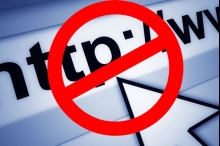 ФНС России предупреждает о появлении мошеннического сайта-клона Налоговой службы, на котором предлагается получить налоговую компенсацию. Страница представляет собой копию одного из разделов сайта ФНС России. Пользователю предлагается ввести паспортные данные, после чего появляется диалоговое окно, в котором сообщается, что можно получить налоговую компенсацию в размере 0,91% от подоходного налога. При этом есть ссылка, что компенсация положена в связи с поправками в закон за определенным номером, но который на самом деле не относится к налоговой тематике. Нажав на кнопку «Получить компенсацию», пользователь попадает на страницу, где ему предлагается ввести данные своей банковской карты: номер, срок действия, имя держателя, а также код на обратной стороне карты. Мошеннический сервис в основном распространяется в социальных сетях. ФНС России обращает внимание, что электронное взаимодействие налоговых органов и граждан происходит исключительно через «Личный кабинет налогоплательщика». Чтобы получить доступ к сервису необходимо один раз обратиться в инспекцию и получить логин и пароль. В Личном кабинете можно узнать о задолженности или переплате и прояснить любые налоговые вопросы. При оплате онлайн пользователь переадресуется на страницу того банка-партнера ФНС России, который сам выберет. Представить декларацию о доходах, полученных в 2017 году, необходимо до 3 мая 2018 года. Отчитаться о доходах необходимо, если в 2017 году налогоплательщик продал квартиру, которая была в собственности меньше минимального срока владения, получил дорогие подарки не от близких родственников, выиграл в лотерею, сдавал имущество в аренду или получал доход от зарубежных источников. (ст. 228 НК РФ)Отчитаться о своих доходах также должны индивидуальные предприниматели, нотариусы, занимающиеся частной практикой, адвокаты, учредившие адвокатские кабинеты и другие лица.(ст. 227 НК РФ)Оплатить НДФЛ, исчисленный в декларации, необходимо до 16 июля 2018 года.Если налогоплательщик не представит декларацию до 3 мая или не уплатит налог вовремя, то за эти нарушения предусмотрено наказание.Штраф за непредставление декларации в срок - 5% не уплаченной в срок суммы налога за каждый месяц, но не более 30% указанной суммы и не менее 1 000 рублей. Штраф за неуплату НДФЛ - 20% от суммы неуплаченного налога.Предельный срок подачи декларации 3 мая 2018 года не распространяется на получение налоговых вычетов. В этом случае направить декларацию можно в любое время в течение года.ФНС России рекомендует налогоплательщикам направить заявление о льготах по налогам на имущество до 1 мая 2018 года. В этом случае налоговое уведомление за 2017 год будет сформировано с учетом заявления, а налоги не придется пересчитывать. В первую очередь, это касается тех физлиц, у которых право на налоговые льготы возникло впервые в 2017 году, например, в связи с выходом на пенсию, приобретением статуса многодетных и т.п. Если заявление о предоставлении налоговой льготы ранее направлялось в налоговый орган и в нём не указывалось на то, что льгота будет использована в ограниченный период, заново представлять заявление не требуется. Подать заявление об использовании льготы можно через «Личный кабинет налогоплательщика для физических лиц», по почте или в любой налоговой инспекции. Освобождение от уплаты транспортного налога на федеральном уровне предусмотрено ст. 361.1 Налогового кодекса РФ для физлиц – владельцев транспортных средств, имеющих разрешенную максимальную массу свыше 12 тонн, зарегистрированных в системе «Платон». На региональном уровне – законами субъектов Российской Федерации также для других льготных категорий налогоплательщиков (инвалиды, ветераны, многодетные и т.п.). По земельному налогу с налогового периода 2017 года введена федеральная льгота, которая уменьшает налоговую базу на кадастровую стоимость 600 квадратных метров одного земельного участка. Льготой могут воспользоваться землевладельцы следующих категорий: пенсионеры, инвалиды I и II групп, инвалиды с детства, ветераны Великой Отечественной войны и боевых действий, Герои Советского Союза, Герои Российской Федерации и другие категории граждан, указанные в п. 5 ст. 391 Налогового кодекса РФ. Дополнительные налоговые льготы для физлиц установлены нормативными правовыми актами представительных органов муниципальных образований (законами городов федерального значения Москвы, Санкт-Петербурга и Севастополя) по месту нахождения земельных участков. По налогу на имущество физлиц налоговые льготы для 15 категорий налогоплательщиков предусмотрены Налоговым кодексом РФ (ст. 407). Также они могут быть дополнительно установлены нормативными правовыми актами представительных органов муниципальных образований (законами городов федерального значения Москвы, Санкт-Петербурга и Севастополя) по месту нахождения налогооблагаемого имущества. Ознакомиться с полным перечнем налоговых льгот (налоговых вычетов) по всем имущественным налогам, действующим за налоговый период 2017 года, можно с помощью сервиса «Справочная информация о ставках и льготах по имущественным налогам»Для получения льготы по имущественным налогам теперь достаточно направить заявление. Представлять подтверждающие льготы документы налогоплательщик может, но не обязан. При необходимости налоговый орган запросит сведения у тех органов, организаций и должностных лиц, у которых они есть. В течение семи дней налоговый орган должен получить ответ на свой запрос, после чего в течение трех дней обязан сообщить налогоплательщику, если он не получил сведения, подтверждающие право на налоговую льготу. Для применения указанной нормы с 2018 года ФНС России утвердила новую форму заявления о предоставлении налоговой льготы (приказ от 14.11.2017 № ММВ-7-21/897@). Льготы по налогам: что изменилось?Законодатели обещают, что в этом году станет легче получать налоговые льготы. Подробнее об изменениях рассказали в УФНС России по Ульяновской области. Первое, что нужно знать гражданам: для корректного проведения расчета имущественных налогов лучше всего до 1 апреля заявить о своем праве на получение льготы по имущественным налогам. Это необходимо сделать тем, у кого право появилось в 2017 году впервые, например, в связи с выходом на пенсию, либо право возникло ранее, но до сих пор человек им не пользовался. Заявить о праве можно в любой налоговый орган по своему выбору или на сайте налоговой службы в «Личном кабинете». На этом же ресурсе можно узнать о перечне льгот и категориях лиц, имеющих на них право, а также о льготах, установленных представительным органам муниципальных образований. Приятный бонус для дачников - налоговым законодательством, начиная с 2017 года, введен налоговый вычет, уменьшающий земельный налог на величину кадастровой стоимости 600 кв. м площади земельного участка. Так, если площадь участка составляет не более 6 соток - налог взиматься не будет, а если площадь участка превышает 6 соток - налог будет рассчитан за оставшуюся площадь. Вычет положен всем пенсионерам и еще определенным категориям лиц: Герои Советского Союза, Российской Федерации, инвалиды I и II групп, инвалиды с детства, ветераны Великой Отечественной войны и боевых действий. Вычет применяется по одному земельному участку по выбору льготника. Для использования вычета за 2017 год можно обратиться в любой налоговый орган до 1 июля 2018 года с уведомлением о выбранном участке, по которому будет применен вычет. Если такое уведомление не поступит от налогоплательщика, то вычет будет автоматически применен в отношении одного земельного участка с максимальной исчисленной суммой налога. Еще одно изменение налогового законодательства касается предоставления документов, подтверждающих право на льготу. С этого года физические лица вправе, то есть могут по желанию (а не обязаны, как было ранее) представить документы, подтверждающие свое право на налоговую льготу. В случае если документы, подтверждающие право налогоплательщика на льготу, в налоговом органе отсутствуют, налоговый орган по информации, указанной гражданином в своем заявлении о предоставлении льготы, запрашивает сведения, подтверждающие это право у уполномоченных органов, у которых имеются данные сведения. КстатиЕсли вы завели и пользуетесь онлайн-кабинетом налогоплательщика, то документы на бумажном носителе налоговым органом вам направляться не будут. Только в электронной форме. Если в месячный срок после получения доступа в «Личный кабинет» вход не был осуществлен, доступ к пользованию сервисом прекращается.  Для возобновления доступа необходимо повторно обратиться в любую налоговую инспекцию за обновленным паролем. для доступа также можно воспользоваться подтвержденным логином и паролем, используемым для входа на портал государственных услуг. Вход в «Личный кабинет» во всех случаях осуществляется с интернет-сайта nalog. ru. ВНИМАНИЕ! ОБ ИЗМЕНЕНИЯХ в 2018 ГОДУ.Что изменится в жизни россиян с 1 февраляИндексация детских пособийЕжегодно в феврале пересматривается также размер детских пособий — их индексируют в соответствии с показателем инфляции за прошлый год. В этом году коэффициент составит 1,025. Увеличится большинство выплат, как ежемесячных, так и единоразовых.Так, размер разового пособия при усыновлении ребенка вместо 16 тыс. 350 рублей составит 16 тыс. 759 рублей. Выплаты по беременности женам военных-срочников вырастут с 25 тыс. 892 рублей до 26 тыс. 539 рублей. Те, кто усыновляет ребенка-инвалида, смогут получить 128 тыс. вместо 124 тыс. 929 рублей, которые полагались в прошлом году. А ежемесячное пособие по уходу за ребенком в возрасте до полутора лет увеличится с 3 тыс. до 3 тыс. 142 рублей.Исключение составит только материнский капитал — его сумма в этом году не изменится и будет составлять по-прежнему 453 тыс. рублей.Загранпаспорта нового образца переместятся в МФЦС 1 февраля будет проще получать загранпаспорта нового образца, которые выдаются сроком на 10 лет. Теперь их обязаны будут выдавать как минимум в одном многофункциональном центре госуслуг (МФЦ) — специально для этого там должно быть выделено как минимум одно окно.До сих пор желающим отправиться в загранпоездку, чтобы оформить такой паспорт, приходилось по старинке обращаться в органы МВД. Ранее планировалось, что нововведение вступит в силу с февраля 2017-го, но тогда в последний момент этот срок решено было перенести на один год.Правда, коснется нововведение только жителей городов федерального значения, а также городских округов и административных центров, в которых проживают больше 100 тыс. человек. Для всех остальных процедура получения такого загранпаспорта останется прежней.Кредиты для россиян стали дешевлеЗатронет это, правда, только юридических лиц или индивидуальных предпринимателей, которые могут выступить в качестве заемщиков. Кредиторами могут являться кредитные и финансовые организации, а также негосударственные пенсионные фонды — то есть физлицам об изменениях в законодательстве беспокоиться не стоит.По новому закону, в частности, участники сделки должны определить кредитного управляющего, который, помимо прочего, будет вести учет всех платежей и отвечать за их распределение между остальными участниками.Те, кто заключил договор о кредитовании с несколькими организациями еще до принятия закона, могут пересмотреть документ, чтобы внести в него соответствующие изменения.Что изменится в жизни россиян с 1 мартаПродление «дачной амнистии»В марте ожидалось окончание еще одной амнистии, «дачной», в рамках которой собственники могли воспользоваться упрощенной формой, для того чтобы зарегистрировать индивидуальные жилые строения (ИЖС) на загородных участках и саму землю.Фактически «дачная амнистия» была придумана для того, чтобы облегчить процедуру «узаконивания» участков и домов, полученных в бессрочную собственность вскоре после перестройки. То есть касалась большинства счастливых обладателей заветных шести соток. В частности, получить свидетельство на землю можно было, минуя процедуру оформления кадастрового паспорта, а на жилое строение — без обязательного разрешения на его ввод в эксплуатацию.Такой порядок начал действовать еще с 2006 года, в 2010-м срок амнистии был продлен до марта 2018-го. И собственники, и сотрудники кадастрового ведомства до последнего готовились к тому, что с весны 2018-го вступит в силу усложненная процедура, но в конце февраля Госдума решила в очередной раз «дачную амнистию» продлить. Теперь она будет действовать до марта 2020-го. Однако затягивать с получением свидетельств всё равно не стоит — тем более что желающих воспользоваться послаблениями, скорее всего, будет много.Светоотражающие жилетыС 18 марта начнет действовать новое требование ПДД. Теперь водители, попавшие в ДТП или просто остановившиеся вне населенных пунктов, ночью в обязательном порядке должны будут надевать специальные светоотражающие жилеты или накидки, прежде чем покинуть машину. Правило также распространяется на дневное время, в случае, если видимость ограничена.Соответствующее постановление было принято еще в конце 2017 года. Причиной стала печальная статистика, по которой водителей, в темное время суток выходивших из машины после ДТП, нередко сбивали другие автомобилисты. При этом просто светоотражающих нашивок будет недостаточно — жилет или накидка должны соответствовать требованиям ГОСТа. Нарушителям может грозить административное предупреждение или штраф в размере 500 рублей.Амнистия капиталовС 1 марта 2018 года по 1 февраля 2019-го начнет действовать «вторая волна» амнистии капиталов. В это время россияне, которые ранее не заявляли об имеющихся у них за рубежом счетах и имуществе, смогут их официально задекларировать на территории РФ. При этом им не будет грозить административная, налоговая и — в некоторых случаях — уголовная ответственность за сокрытие этой информации.Распространяется амнистия не только на физических лиц, но в том числе и на тех, кто принимал участие в первой амнистии капиталов. Подать декларацию можно будет уже с 1 марта 2018 года. Главное условие — счета и имущество за рубежом должны были быть зарегистрированы раньше этой даты.ЭТО ВАЖНО ЗНАТЬМожет ли работодатель снизить зарплату оформившему пенсию сотруднику? Выход на пенсию не влияет на размер заработной платы. Работник продолжает выполнять работу и получать зарплату, установленную трудовым договором. Уменьшение заработной платы в одностороннем порядке по инициативе работодателя является неправомерным, в соответствии со статьей 135 Трудового кодекса РФ. Изменение определенных сторонами условий трудового договора допускается только по соглашению обеих сторон. #дружисфинансами #вашифинансы #пенсииВ России утвердили государственные услуги, предоставляемые по комплексному запросу в МФЦПравительство РФ утвердило перечень госуслуг, предоставляемых гражданам при одном комплексном запросе в многофункциональные центры (МФЦ) на получение сразу нескольких государственных и муниципальных услуг. Перечень утверждён распоряжением и содержит 30 государственных услуг, включённых в перечни государственных услуг, предоставление которых организуется по принципу “одного окна” в МФЦ (утверждены постановлением правительства от 27 сентября 2011 года № 797)», — говорится в документе.В пояснительной записке отмечается, что такая система позволит реализовать один из главных принципов — «одного окна», увеличит число востребованных и социально значимых услуг на базе МФЦ, а также поможет снизить коррупционные риски, затраты времени и денег гражданами.«Для получения государственных или муниципальных услуг, указанных в комплексном запросе заявителя, МФЦ будет направлять в органы, предоставляющие госуслуги, заявления, подписанные уполномоченным работником МФЦ, а также сведения, документы и информацию, необходимые для предоставления включённых в комплексный запрос госуслуг», — следует из распоряжения.Техосмотр по-новому.Правительство ужесточило Правила проведения технического осмотра транспортных средств. К чему стоит готовиться водителям?О готовящихся поправках говорили давно. Однако сам законопроект, подготовленный Минэкономики, был внесен в правительство только в конце 2017 года. А 12 февраля 2018 года правительство РФ неожиданно приняло постановление «О внесении изменений в “Правила проведения технического осмотра транспортных средств”». Новый документ корректирует правила, принятые еще в 2011 году. Правда, новые поправки оказались не столь радикальными, как ожидалось.Что же поменялось?Почти весь объём нового 11-страничного документа — более точное описание неисправностей, при которых ТС (трансп. средство) не сможет пройти техосмотр. Вот пример: по новым правилам, не допускается установка на рассеиватели световых приборов окрашенных или бесцветных оптических деталей и плёнок (то есть «бронированные» специальной плёнкой фары — вне закона).Кроме того, теперь, отправляясь на ТО, водителю придется брать с собой медицинскую аптечку. А вот огнетушители теперь должны отвечать «пункту 11.4 приложения № 8 ТР ТС 018/2011», хотя раньше было написано проще: «ТС категорий M1 и N должны быть оснащены не менее чем одним порошковым или хладоновым огнетушителем ёмкостью не менее 2 литров».Помимо этого, поправки в правила проведения техосмотра фактически ставят крест на попытке получить диагностическую карту с незарегистрированным тюнингом: «транспортные средства, в конструкцию которого, вопреки требованиям Технического регламента, внесены изменения, к эксплуатации допускаться не будут».Это — у легковушек. А еще техосмотр стал жестче для автобусов. Например, для автобусов категорий М2 и М3 продолжительность техосмотра увеличилась на 5-7 минут. Кроме того, отныне прописаны временные нормативы для специального транспорта, включая эвакуаторы, цистерны и тому подобное.Наконец, поменялись и некоторые другие мелочи. Например, теперь четко сказано, что шипованные шины должны быть установлены на всех колёсах ТС — это было понятно, но правилами не прописано. Также вполне логично, что бланк диагностической карты немного изменится — неисправности-то прописаны подробнее.ТЕЛЕФОНЫ «ГОРЯЧИХ ЛИНИЙ» и«ТЕЛЕФОНОВ ДОВЕРИЯ»Управление Федеральной налоговой службы по Ульяновской области – «телефон доверия» - 41–01–07 - Единый контактцентр 8.800.222.22.22УМВД России по Ульяновской области- «телефон доверия» - 67-88-88 Государственная инспекция труда в Ульяновской области «телефоны горячей линии» - 44-28-57, 44-29-05. Управление Росреестра по Ульяновской области33-40-60. ОГКУ «Региональный земельно – имущественный    информационный центр»: Приёмная – 21-40-53, Диспетчерская служба – 21-40-96, Отдел правового обеспечения – 21-41-67,Отдел аренды – 21-41-68,Отдел льготного предоставления земельных участков –21-40-95,Отдел  управления и контроля за земельными ресурсами – 21-40-97.ФНС России предупреждает о создании мошеннического сайта-клонаВ России идет Декларационная кампания-2018Заявление о льготах по налогам на имущество необходимо направить в налоговые органы до 1 мая 2018 годаС 2018 года представлять документы на льготы по имущественным налогам необязательно